Department Of Technical Education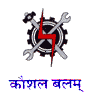 INDUSTRIAL TRAINING INSTITUTEANANTNAGDistrict HQ. Anantnag                                                                                                      								Website: www.itianantnag.org	  PH. NO: 01932-222581 .Fax: 01932-225374		                          									email: itianantnag@gmail.comNotificationSubject: - Provisional Selection list for the session 2015-16-17. The following candidates are hereby provisionally selected in the trades shown against each and the selection is subject to the verification of following documents in original:(1) Qualification certificate (2) Permanent Residence Certificate (3) Date of Birth Certificate (4) Discharge certificate from the institution last attended.Accordingly the candidates are required to complete their admission formalities by or before 22.07.2015. The Candidates falling under waiting list category shall remain in touch with this office and their admission will be considered only after 22th of July 2015 upto 25th of July 2014 against left over seats if any strictly as per merit.No:-ITI/Ang/Trgs/637-42		                                                                                                                                               Muzaffar Ahmad ShahDated:14/07/2015												                          Principal      Trade: - Advance Module										                        Session:- 2015-16	 Category:-Free Seat selected (modules will be allotted after conselling)					         Scheme:NCVTNo:-ITI/Ang/Trgs/637-42		                                                                                                                                               Muzaffar Ahmad ShahDated:	14/07/2015													         Principal      Copy to the:														       Director Technical Education J&K Srinagarfor information.Joint Director Information Deptt. Srinagar for information and with the request to kindly publish this notification in two leading local daily News papers viz. Greater Kashmir and Srinagar times.Deputy Director Technical Education Kashmir province- Sringar for information Deputy Director Employment Anantnag for information with the request to kindly display this notification on your office Notice Board for wide publication.Chairman IMC ITI Anantnag.Office Notice Board. Trade:- Mechanic Diesel EngineTrade:- Mechanic Diesel EngineSession:- 2015-16Session:- 2015-16Category:-Free Seat selectedCategory:-Free Seat selectedScheme:NCVTScheme:NCVTS.NoNameParentageResidanceDate of BirthM Obtd.M.Marks%ageRemarksHashim RashidAb Rashid BabaS.K Colony Anantnag01-01-199239550079.00Muzamil Gani WaniAb Gani WaniBrinty Batapora28-08-199736750073.40Imbisaat BashirBashir Ah AllieKhandipari28-08-199742060070.00Mir Asif Ayoub Mohd Ayoub MirZidder15-08-199434250068.40Bhat Danish JavedLate Javed Ahmad BhatChecki Monghall19-09-199633750067.40Imtiaz Ahmad BhatGh Nabi BhatBona Dialgam06-03-197552080065.00Aishaq Hussain WaniGull Mohammad WaniSarnal Bala21-03-199031350062.60Suhail Ahmad ReshiGh Nabi RashiAshajipora10-03-199330450060.80Samir Ahmad ReshiAbdul Aziz ReshiAshajipora27-10-199430350060.60Mohd YousfMohd Akram KhandyAftee Warwan15-03-199030050060.00Mohammad WasimPeerzadaSajad Hussain PeerzadaNowgam04-11-199730050060.00Aamir Ahmad BhatGh Hassan BhatAra Bugm05-03-199429950059.80Tawseef Ahmad MirFarooq Ahmad MirZadder18-09-199529650059.20Burhan Ahmad MirAbdul Rahim MirDabruna15-01-199428850057.60Suhail Ahmad ChopanAb Rahman ChopanAkura27-01-199020450040.80STTrade:- Mechanic Diesel EngineTrade:- Mechanic Diesel EngineSession:- 2015-16Session:- 2015-16Category:-Free Seat WaitingCategory:-Free Seat WaitingScheme:NCVTScheme:NCVTSuhail Ahmad MirGh Qadir MirBumthan10-03-199328750057.40Shakir Ahmad TantrayAb Rahim TantrayShankerpora03-11-199028150056.20Anayatullah DarMushtaq Ahmad DarBrakpora19-10-199126950053.80Shabir Ahmad BhatAbdul Rahman BhatMontpora09-03-199126550053.00Amir Salam DarAbdul Salam DarLiv Dora05-11-199426450052.80Zahid Khurshid Khurshid AhmadShangas25-08-199326150052.20Suheel Ahmad MirAbdul Salam MirPoolia Verinag05-0-4-199525850051.60Shahid Rehman  WaniAb Rehman WaniKhellan Gund Mussa25-03-199725550051.00Ferooz Ahmad Mir Gh Mohi ud Din MirDupatyar10-02-199325250050.40Aqib Ahsan Mohammad Ahsan mirBumthan16-01-199425150050.20Mohammad Younus ThokerGh Ahmad ThokerRohu02-03-199125050050.00Malik Mashkoor AhmadMalik Gh JeelaniNowgam08-05-199624950049.80Owees Ahmad MirMohd Ishaq MirSamburana01-03-199524750049.40Aadil Ahmad BhatMohd Akram BhatAchabal02-01-199124350048.60Fahim Ahmad MalikMohammad Ashraf MalikAnzwalla23-03-199524150048.20Trade: - Mechanic Diesel EngineTrade: - Mechanic Diesel EngineSession:- 2015-16Session:- 2015-16Category:-Payment Seat SelectedCategory:-Payment Seat Selected   Scheme:NCVT   Scheme:NCVTS.NoNameParentageResidanceDate of BirthM Obtd.M.Marks%ageRemarksRayees Ahmad MallaGh Ahmad MallaNowpora Kharpora03-12-198928050056.00Anayatullah DarMushtaq Ahmad DarBrakpora19-10-199126950053.80Suhail Ahmad SheikhGhulam Nabi SheikhUttersoo08-10-199225750051.40Shahid RehmanWaniAb Rehman WaniKhellan 25-03-199725550051.00Shahid Ahmad HajamAbdul Rashid HajamKuthair19-10-198923750047.40Trade: - Mechanic Diesel EngineTrade: - Mechanic Diesel EngineSession:- 2015-16Session:- 2015-16Category:-Payment Seat WaitingCategory:-Payment Seat Waiting   Scheme:NCVT   Scheme:NCVTArshid Ahmad WaniAbdul Rashid WaniSaidwara01-05-199423750047.40Parreyzada Umar JanGh Qadir ParreyBrityBatpora17-05-199123550047.00Nadeem Nazir Nazir Ahmad WagayJablipora03-05-199323550047.00Shabir Ahmad MirGull Mohd MirSandsuma Ogjabalan 01-02-199023350046.60Zubair Ahmad HajamKhurshid Ahmad HajamKawarigam05-10-199523150046.20Trade: - Mechanic Tractor    Trade: - Mechanic Tractor    Session:- 2015-16Session:- 2015-16Category:-Free Seat selectedCategory:-Free Seat selected   Scheme:NCVT   Scheme:NCVTS.NoNameParentageResidanceDate of BirthM Obtd.M.Marks%ageRemarks1Idrees ul Rehman NajarAb Rehman NajarQazi Mohla Ang21-04-198828850057.602Shabir Ahmad MirGull Mohd MirOgjabalan01-02-199023350046.603Mohd Ayub BhatMohd Anwer BhatJablipora05-10-199121250042.404Irshad Ahmad SheikhAb Salam SheikhHillar 17-09-199121050042.005Sujeed BashirBashir Ahmad ShahBrienty05-11-199620750041.406Muzaffar Ahmad MirGh Hassan MirOgjabalan21-02-199320150040.207Rameez Ahmad SheikhGh Hassan SheikhSangran08-09-199419450038.808Mohd Sharif BhatGh Rasool BhatBangi Nowgam07-04-197719050038.009Jhangeer Ahmad TantreyAb Rashid TantreyAswara01-10-198818050036.0010Mohd Arif KhanMohd Sharif KhanSarnal08-02-199116850033.60Trade: - Mechanic Tractor    Trade: - Mechanic Tractor    Session:- 2015-16Session:- 2015-16Category:-Payment Seat selectedCategory:-Payment Seat selected   Scheme:NCVT   Scheme:NCVTS.NoNameParentageResidanceDate of BirthM Obtd.M.Marks%ageRemarks1Suheel Ahmad BhatAb Salam BhatTailwani27-10-199819650039.202Abdul Rouf DarAli Mohd DarLarkipora12-12-198318750037.403Jhangeer Ahmad TantreyAb Rashid TantreyAswara01-10-198818050036.00Trade: - Turner    Trade: - Turner                 Session:- 2015-16             Session:- 2015-16Category:-Free Seat selectedCategory:-Free Seat selected   Scheme:NCVT   Scheme:NCVTS.NoNameParentageResidanceDate of BirthM Obtd.M.Marks%ageRemarks1Aijaz Ahmad DevaAb Khaliq DevaShankerpora21-03-198919350038.60Trade: -    Turner    Trade: -    Turner    Session:- 2015-16Session:- 2015-16Category:-Payment Seat selectedCategory:-Payment Seat selected   Scheme:NCVT   Scheme:NCVTS.NoNameParentageResidanceDate of BirthM Obtd.M.Marks%ageRemarks1Aijaz Ahmad DevaAb Khaliq DevaShankerpora21-03-198919350038.602Arif Hussain SheikhGh Hassan Sheikh Bun Nambal07-03-199319050038.00Trade: - Painter General    Trade: - Painter General    Session:- 2015-16Session:- 2015-16Category:-Free Seat selectedCategory:-Free Seat selected   Scheme:NCVT   Scheme:NCVTS.NoNameParentageResidanceDate of BirthM Obtd.M.Marks%ageRemarks1Sameer Ahmad LoneNisar Ahmad LoneAnzwalla30-03-198935050070.002Shahida AkhterGh Ahmad WaniShankirpora11-02-199130450060.803Shabnum Majeed Ab Majeed RatherSadoora11-10-199127950055.804Rameez Ahmad WaniManzoor Ahmad WaniNarupora Kokernag02-10-199633360055.505Aashaq Hussain WaniBashir Ahmad WaniMuniwara11-10-199338270054.576Mohmmad Rafiq SheikhGh Nabi SheikhNarupora11-06-199626460044.007Shabir Ahmad WaniGh Rasool WaniBabapora03-02-199221650043.20Trade: - Painter General    Trade: - Painter General    Session:- 2015-16Session:- 2015-16Category:-Payment Seat selectedCategory:-Payment Seat selected   Scheme:NCVT   Scheme:NCVTS.NoNameParentageResidanceDate of BirthM Obtd.M.Marks%ageRemarks1Idrees ul Rehman NajarAb Rehman NajarQazi Mohla Ang21-04-198836860061.332Rameez Ahmad WaniManzoor Ahmad WaniNarupora Kokernag02-10-199633360055.503Gowher Rasool TeeliGhulam Rasool TeeliCheyan01-03-199323150046.204Mohmmad Rafiq SheikhGh Nabi SheikhNarupora11-06-199626460044.00Trade: - Fitter    Trade: - Fitter    Session:- 2015-16Session:- 2015-16Category:-Free Seat selectedCategory:-Free Seat selected   Scheme:NCVT   Scheme:NCVTS.NoNameParentageResidanceDate of BirthM Obtd.M.Marks%ageRemarks1Muzzamil Gani WaniAb Gani WaniBrinty 28-08-199736750073.402Mir Nisar AsrarMohammad Ramzan MirChandian Pajan03-04-199734850069.60RBA3Showkat Yousuf Mohd Yousuf GanaieKaichachkoot12-04-198930050060.004Azad Ahmad MalikBashir Ahmad MalikThaman Koot20-10-199429650059.20RBA5Idrees ul Rehman Ab Rehman NajarQazi Mohla Ang.21-04-198828850057.60SC6Syar Ahmad HajamGull Mohammad HajamHassanpora tawila07-12 198627850055.60RBA/SC7Dilber Ahmad RatherMushtaq Ahmad RatherBumthan Mirbazar13-10-199227350054.608Junaid Maqbool ItooMohammad Maqbool Itoo Nowgam Shahabad01-02-199526950053.80RBA9Shabir Ahmad BhatAbdul Rahman BhatMantpora 09-03-199126550053.0010Bilal Ahmad MalikMohamad Akbar MalikHallan Verinag15-02-199626250052.40RBA11Sameer Ahmad TeeliMohmmad Ismail TeeliKrangsoo Mattan05-10-199626150052.2012Suhail Ahmad SheikhGhulam Nabi SheikhUttersoo08-10-199225750051.40RBA13Farooz Ahmad MirGh Mohi ud Din MirDupathyar10-02-199325250050.4014Sartaj Ahmad DarGhulam Ahmed DarNagam Kokernag11-11-198625150050.20RBA15Mudasar Hussain KhatanaMuzaffar Hussain KhatanaKharpora01-06-198818250036.40STTrade: - Fitter    Trade: - Fitter    Session:- 2015-16Session:- 2015-16Category:-Free Seat WaitingCategory:-Free Seat Waiting   Scheme:NCVT   Scheme:NCVTMohsin RashidAbdul Rashid BhatHurdu Dehruna17-11-199524950049.80Adnan MushtaqMushtaq Ahmad KhanUttersoo01-03-199824450048.80Mohd Shahid ShergogriMushtaq Ahmad ShergogriSombruna30-11-199524350048.60SCJunaid Amin MirMohd Amin MirSombrana01-02-199624350048.60Imran Nissar MirNissar Ahmad MirBumthan Mirbazar 07-04-199123550047.00Khalid Ahmad SehGull Mohd  Seh Nowpora10-04-199223550047.00Sameer Rashid KhandayAbdul Rashid KhandayNipora31-03-199323250046.40Aijaz Ahmad TantrayGull Mohammad TantrayAswara09-04-199522650045.20Imtiyaz Ahmad BhatAbdul Ahad BhatNipora12-03-198822550045.00Sheikh TouseefAssadullah SheikhDetho29-03-199722550045.00Mudasir AShmad SheikhGh Nabi SheikhDooru Shahabad18-05-199022150044.20Aamir Ahmad WaniGulam Nabi WaniSambourana01-10-199422050044.00Umair Ahmad Mir Mohd Arfat MirSombruna01-11-199622050044.00Aarif Hussain GanieMohd Syeed GanieAkingam10-05-199421850043.60Asif Manzoor ShahManzoor Ahmad ShahSeepin03-03-199021650043.20Trade: - Fitter    Trade: - Fitter    Session:- 2015-16Session:- 2015-16Category:-Payment Seat selectedCategory:-Payment Seat selected   Scheme:NCVT   Scheme:NCVTS.NoNameParentageResidanceDate of BirthM Obtd.M.Marks%ageRemarks1Shahid Yousuf BhatMohd Yousuf BhatNowgam15-02-199727550055.002Junaid Maqbool ItooMohammad Maqbool ItooNowgam Shahabad01-02-199526950053.803Mohd Shahid ShergogriMushtaq Ahmad ShergogriSombruna30-11-199524350048.604Rayees Ahmad NajarBashir Ahmad NajarAkingam17-01-199521650043.205Sheeraz Ahmad TantrayMohd Akram TantrayAswara15-10-198921250042.40Trade: - Fitter    Trade: - Fitter    Session:- 2015-16Session:- 2015-16Category:-Payment Seat selectedCategory:-Payment Seat selected   Scheme:NCVT   Scheme:NCVTMarouf Ahmad TeliGh Mohammad TeliPushroo Nowgam19-11-199220850041.60RBA/SCIshfaq Ahmad ShahMohd Yousuf ShahDamhall07-12-199119950039.80Mudasir Majeed ReshiAbdul Majeed  ReshiAshajipora30-11-198719850039.60Nayeem Ahmad DarMohd Amin DarChandpora06-02-199019350038.60Wani Rashid Mohd Jabar WaniFathepora06-02-199119350038.60 Trade: - Mason   Trade: - Mason  Session:- 2015-16Session:- 2015-16Category:-Free Seat selectedCategory:-Free Seat selected   Scheme:NCVT   Scheme:NCVTS.NoNameParentageResidanceDate of BirthM Obtd.M.Marks%ageRemarksAsger HussainAb Gani HajamMalikpora Pulwama06-12-199050160083.50Mudasir Ahmad SofiBashir Ahmad SofiNoorpora01-10-198641150082.20Muneeb Ahmad AllaieMushtaq Ahmad AllaieKhandipharie09-12-199354670078.00Ishfaq Hussain GanaieNoor Mohammad GanaieDevser13-07-199237350074.60Aadil Farooq SofiFarooq Ahmad SofiNoorpora22-03-199643360072.17Raja Waseem AkramMohd Akram KhanPanzgam03-03-199035550071.00Ishfaq Majeed WaniAbdul Majeed WaniDoolipora01-03-199641360068.83Mashkoor Ahmad GanaieMohd Ahsan GanaieKanganhall20-10-199539860066.33Sardar Karnail SinghSardar Budh SinghPeth Nambal10-01-197831750063.40Javid Ahmad MalikAb Gani MalikAung Matipora11-11-198831150062.20Idrees ul Rehman NajarAb Rehman NajarQazi Mohla Ang21-04-198836860061.33Hilal Ahmad RatherBashir Ahmad RatherNowgam10-12-199130350060.60Muneer AhmadHabibullahKharboo Kargil10-10-199528350056.60Hardeep SinghHarbachan SinghDeedarpora 11-11-198826150052.20Mohammad Younus BhatLt Mohamad Sadullah BhatKamad26-03-199125550051.00Trade: - Mason  Trade: - Mason  Session:- 2015-16Session:- 2015-16Category:-Free Seat waitingCategory:-Free Seat waiting   Scheme:NCVT   Scheme:NCVTAshaq Hussain ShahGulam Mohd ShahLadhu Panpore05-09-198735680044.50Sheeraz Ahmad TantrayMohd Akram TantrayAswara15-10-198918650037.20Fayaz Ahmad BhatHabi Bullah BhatSarnal Bala03-11-1974--------subject to production of Marks sheetsubject to production of Marks sheetSheikh Nisar Ahmad Sheikh Mohd HafizPhalgam05-02-1984--------subject to production of Marks sheetsubject to production of Marks sheetIshfaq Ahmad MirMohd Yousuf MirSombruna01-01-1990--------subject to production of Marks sheetsubject to production of Marks sheetMohd Aarif RatherAb Rashid RatherTarigam03-01-1992--------subject to production of Marks sheetsubject to production of Marks sheetIshfaq Bashir HajamBashir Ahmad HajamNoorpora 05-12-1993--------subject to production of Marks sheetsubject to production of Marks sheetZahid Ahmad MalikMohmmad Jabbar MalikTarigam08-03-1996--------subject to production of Marks sheetsubject to production of Marks sheetAaqib RahmanAbdul Rahman DarAshmuji29-07-1997--------subject to production of Marks sheetsubject to production of Marks sheetHilal Ahmad DarMohd Yousuf DarChicharipora10-03-1999--------subject to production of Marks sheetsubject to production of Marks sheetTrade: - Mason  Trade: - Mason  Session:- 2015-16Session:- 2015-16Category:-Payment Seat selectedCategory:-Payment Seat selectedScheme:NCVTScheme:NCVTS.NoNameParentageResidanceDate of BirthM Obtd.M.Marks%ageRemarksMudasir Ahmad SofiBashir Ahmad SofiNoorpora01-10-198641150082.20Ishfaq Hussain GanaieNoor Mohammad GanaieDevser13-07-199237350074.60Aadil Farooq SofiFarooq Ahmad SofiNoorpora22-03-199643360072.17Sardar Karnail SinghSardar Budh SinghPeth Nambal10-01-197831750063.40Aijaz Ahmad DevaAb Khaliq DevaShankerpora21-03-198924550049.00Trade: - Mason  Trade: - Mason  Session:- 2015-16Session:- 2015-16Category:-Payment Seat WaitingCategory:-Payment Seat WaitingScheme:NCVTScheme:NCVTSheikh Nisar Ahmad Sheikh Mohd HafizPhalgam05-02-1984-------- Marks sheet not attachedRBATrade: - Sewing Technology   Trade: - Sewing Technology   Session:- 2015-16Session:- 2015-16Category:-Free Seat selectedCategory:-Free Seat selected   Scheme:NCVT   Scheme:NCVTS.NoNameParentageResidanceDate of irthM Obtd.M.Marks%ageRemarks1Bisma AshrafMohd Ashraf MirKamad01-11-199631650063.202Naziya NazirNazir Ahmad ZargarBijbehara03-08-199131550063.003Mehnaz Glory Gh Nabi ThokarZirpora04-12-199229850059.604Nazir Ahmad SheikhGh Nabi SheikhSeepan23-02-197547680059.505Sameerah janAb Gani KhanShankerpora01-03-199127550055.006Ruhee JanGh Mohib Uddin LalooKralcheck02-03-199326650053.207Symmaya Mushtaq Mushtaq Ahmad BhatMirDanter05-02-199626150052.208Nusrat JanGulam Nabi WaniBona Dialgam25-02-199025950051.809Uzma FarooqFarooq Ahmad BhatPrakishpora11-02-198725850051.6010ShuguftaYousuf Mohd Yousuf GanieAchabal07-06-199325250050.4011Sonia JanMohmmad Amin BhatDabruna01-04-199224750049.4012Hemo JanAli Mohd ShahRanbirpora Mattan14-02-199324750049.4013Sameera JanMohammad Yousuf ThookurRuhoo01-06-199224650049.2014Pakeeza MalikAb Rehman MAlik Karawa Rampora05-01-199324650049.2015Aasiea AkhterNaszir Ahmad RatherNathipora24-09-198924550049.0016Nusrat AabidaAli MOhmad GanaieBrinty04-03-199424550049.0017Nelofer JanMohd Abdullah ZagooHayatpora12-08-198623850047.6018Rafia JanGh Rasool MalikDoru Shahabad20-12-198923750047.4019Ishrat JohnGh Hassan ZergerDamhall11-01-199223750047.4020Gowsy JanAltaf Hussain BhatChakpath10-03-199323750047.4021Najmi Rashid Ab Rashid SheikhKamad11-04-199023650047.2022Niyaza AkhterMohd MunawarRainChowgund20-11-199023550047.0023Razia JanMohd Jabar WaniFatehpora16-03-199423450046.8024Shahnaza JanAb Gani RatherDialgam20-03-198923350046.6025Shazia RasoolGh Rasool EtooVessuiTengpora19-04-199123350046.6026Shiraza AkhterPeer Nazir Ahmad Yore Khoshipora01-01-199223350046.6027Masarat JanAb Rashid ItooAnzwalla07-04-198823250046.4028Shabeena Akhter GH Mohd AllaiHumzapora01-03-199322950045.8029Bisma Mushtaq Mushtaq Ahmad Ashajipora20-01-199522950045.8030Ishrat Yousuf WaniMohd Yousuf Wani Rain Chowgund17-01-199022850045.60Trade: - Sewing Technology   Trade: - Sewing Technology   Session:- 2015-16Session:- 2015-16Category:-Free Seat WaitingCategory:-Free Seat Waiting   Scheme:NCVT   Scheme:NCVTTahira Rafiq Mohd Rafiq Shah Litter04-06-199722850045.60Shaheena AkhterBashir AAhmad  GanaiHassan Pora Tawila02-07-199222650045.20Saima AkhterGh Qadir TeeliMonghall03-09-199522650045.20Shugfata AkhterAb Ahad KhandySangraan12-11-198522350044.60Ather RashidAb Rashid BhatMonghall10-03-199422350044.60Gowsy JanGul Mohammad ParayChowgam25-03-199422350044.60Shabnum JanGh Ahmad KhandayAzadpora26-11-199122050044.00Iqra AyoubMohd Ayoub ItooMonghall25-07-199322050044.00Romi MohmmadGh Mohmmad WagayBona Dialgam05-03-199121950043.80Shayista GullGull Mohammad SofiDoru Shahabad01-07-199121850043.60Tabasum Bashir Bashir Ahmad ItooHardu Shichen26-11-199121850043.60Roshan AraMohd Ismail DarHassan Pora Tawila 19-10-199021750043.40Shaheena MajidAb Majid MallaNowpora10-12-199321750043.40Jafiya Gull Gulam Mohammad NaikooNagam15-11-199121650043.20Najeeba AkhterAli Mohd SheikhBadasgam19-10-198821450042.80Sameera Bashir Bashir Ahmad BhatDabruna09-10-199021450042.80Zahidah JanAb Salam ParreyBrinal Lammer09-03-199121450042.80Shazi AkhterAssdullah MalikAkingam05-03-199021350042.60Saira AminMohd Amin BaklooPushroo05-03-199121350042.60Ishrat ParveenGh Nabi WaniSangran10-04-199121350042.60Sheraza AkhterAb Hamid RatherNathipora23-09-198621250042.40Fahmeeda AminMohammad Amin wagayKoumsarbal06-02-199721250042.40Kissar NabiGh Nabi SheikhGutligund25-05-199821250042.40Irshada JanBashir Ahmad GanieNowpora07-05-198721050042.00Heena MohiuddinGh Mohi ud Din ShahBul Bul Nowgam15-11-199121050042.00Shahnaza AkhterGh Hassan MirKhoshipora20-02-199221050042.00Roohi JanGull Mohd DarGund Fatehpora14-12-199020950041.80Nowreeda AkhterNazir Ahmad MalikKhahgund01-04-198920850041.60Salmana AkhterAbdul Rashid DarGundnowroze01-03-199220850041.60Shabeena Hassan Ghulam Hassan ReshiPeth Dialgam10-04-198520550041.00Trade: - Sewing Technology   Trade: - Sewing Technology   Session:- 2015-16Session:- 2015-16Category:-Payment Seat selectedCategory:-Payment Seat selected   Scheme:NCVT   Scheme:NCVTS.NoNameParentageResidanceDate of BirthM Obtd.M.Marks%ageRemarks1Shoby JanMohammad Abdullah LoneChontipora15-04-199529550059.002Ruhee JanGh Mohi uddin LalooKralcheck02-03-199326650053.203Uzma FarooqFarooq Ahmad BhatPrakishpora11-02-198725850051.604Tajali JeelaniSyed Gulam Jeelani QadriPoolia Verinag14-06-199525450050.805Sonia JanMohmmad Amin BhatDabruna01-04-199224750049.406Niyaza AkhterMohd MunawarRainChowgund20-11-199023550047.007Razia JanMohd Jabar WaniFatehpora16-03-199423450046.808Shiraza AkhterPeer Nazir Ahmad Yore Khoshipora01-01-199223350046.609Masarat JanAb Rashid ItooAnzwalla07-04-198823250046.4010Ishrat Yousuf WaniMohd Yousuf Wani Rain Chowgund17-01-199022850045.60Trade: - Sewing Technology   Trade: - Sewing Technology   Session:- 2015-16Session:- 2015-16Category:-Payment Seat waitingCategory:-Payment Seat waiting   Scheme:NCVT   Scheme:NCVTSaima AkhterGh Qadir TeeliMonghall03-09-199522650045.20Shazia AkhterGh Hassan BhatNowgam15-03-199222550045.00Musrat Majeed Ab Majeed GanieNipora04-04-198722150044.20Tabasum Bashir Bashir Ahmad ItooHardu Shichen26-11-199121850043.60Jafiya Gull Gulam Mohammad NaikooNagam15-11-199121650043.20Sameera Bashir Bashir Ahmad BhatDabruna09-10-199021450042.80Ishrat ParveenGh Nabi WaniSangran10-04-199121350042.60Suweeda AliAli Mohd BhatY.K Pora04-03-199321250042.40Rommya NazMohd Ramzan DarAder Bijbehara29-02-198821050042.00Roohi JanGull Mohd DarGund Fatehpora14-12-199020950041.80Trade:- COPATrade:- COPA         Session:- 2015-16         Session:- 2015-16Category:-Free Seat selectedCategory:-Free Seat selected   Scheme:NCVT   Scheme:NCVTS.NoNameParentageResidanceDate of BirthM Obtd.M.Marks%ageRemarks1Nuzhat GullGull Mohd GooruQasba Baghat02-12-199644650089.202Asif Ali KhanAli Mohd KhanChittergul10-10-199242050084.003Irfan Mushtaq WaniMushtaq Ahmad WaniNaina Batpora26-06-199041750083.404Sulman YousufMohammad Yousuf ItooMonghall10-10-199741750083.405Mehwish NazirNazir Ahmad BegKhrewan Lassipora04-11-199141650083.206Bashed Gulzar WaniGhulam Mohd WaniThajiwara24-06-199441450082.807Subzar Ahmad KhanAbdul Gani KhanShankerpora17-05-199741250082.408Firdosa Akhter Bashir Ahmad ShahBatagund Agroo 05-06-199441150082.209Irshad Ahmad AllaiManzoor Ahmad AllaiNaina Gund Baba Khalil02-03-199240850081.6010Aaquib AzizAbdul Aziz GanieOgjibalan01-02-199640750081.4011Rubiya Rashid Ab Rashid DarMuniwar01-03-199440350080.6012Junaid Shafi Mohd Shafi SofiKhanabal07-01-199240250080.4013Zubaida MajeedAb Majeed LoneNanil Aang06-12-199339850079.6014Romey SaleemMohd Saleem BhatVeeri02-03-199439650079.2015Majid Ahmad TeeliSona Ullah TeeliKamad03-07-199539450078.8016Rifat MushtaqMushtaq Ahmad ChadinooKhanabal27-11-199639250078.4017Tawseef Ahmad Bhat Ab Rehman BhatSoaf Shali09-11-199439150078.2018Zubair Ahmad MirParveez Ahmad DarGasba Bagat Khan Bazar19-06-199739050078.0019Majid Hussain Assad Ullah WaniLookbawan27-10-199938650077.20Trade:- COPATrade:- COPASession:- 2015-16Session:- 2015-16Category:-Free Seat waitingCategory:-Free Seat waiting   Scheme:NCVT   Scheme:NCVTRouf Mushtaq NengrooMushtaq Ahmad NengrooSirhama15-11-199238450076.80Bytul Ahmad AhangerAli Mohd AhangerBrinty Batapora23-03-199438150076.20Arooj Bzat HilalHilal Ahmad RangrezAzadpora20-03-199238050076.00Anjum AfshanMohd Yaqoob PahalwanSarnal03-04-199137950075.80Misbah SikenderMohd Sikander ThokerHassanpora Tawaila10-10-199237850075.60Junaid MushtaqMushtaq Ahmad SheikhPath Dialgam15-04-199037350074.60Abrar Rashid Ab Rashid ItooUlboug Nowgam03-12-199437350074.60Rayees Manzoor ItooManzoor Ahmad ItooHatigam05-03-199337050074.00Majid Mushtaq BhatMushtaq Ahmad BhatManigam10-02-199436750073.40Mohsin Syed DarMohd Syed DarMuniwar01-12-198936150072.20Shabir Ahmad BhatGh Nabi BhatFatehpora09-11-199035850071.60Mir Eajaz MajeedAbdul Majeed MirBumthan01-10-198935650071.20Ayaz Ahmad SheikhMohd Yousuf SheikhDalwatch10-02-199035650071.20Talib HussainGh Mohi Din GanieWanpor Chimulla01-05-199235650071.20Aamir Hussain BhatGh Mohi Ud Din BhatMatipora13-11-199235550071.00Jasira YousufMohmad Yousuf WaniShangus03-03-199335150070.20Sumaiya ParveezParveez AhmadKhanabal20-12-199535050070.00Shazia Akhter Gh Qadir NajarQasba Baghat04-11-199233450066.80Nahida NazirNazir Ahmad RatherKawarigam07-05-199332450064.80Trade: - COPA   Trade: - COPA   Session:- 2015-16Session:- 2015-16Category:-Payment Seat selectedCategory:-Payment Seat selected   Scheme:NCVT   Scheme:NCVTS.NoNameParentageResidanceDate of BirthM Obtd.M.Marks%ageRemarksTawseef Ahmad BhatAb Rehman BhatSoaf Shali09-11-199439150078.20Rouf Mushtaq NengrooMushtaq Ahmad NengrooSriguwafwara15-11-199238450076.80Muzamil Hussain TaingGhulam Nabi TaingBijbehara03-07-199636750073.40Shabir Ahmad BhatGh Nabi BhatFatehpora09-11-199035850071.60Nahida NazirNazir Ahmad RatherKawarigam07-05-199332450064.80Nuzhat Nazir Nazir Ahmad MantooAglar Chirat15-11-199430850061.60Trade: - COPA   Trade: - COPA   Session:- 2015-16Session:- 2015-16Category:-Payment Seat waitingCategory:-Payment Seat waiting   Scheme:NCVT   Scheme:NCVTTalib Hussain Gh Mohi Din GanieWanpar Chimulla01-05-199235650071.20Junaida KhurshidPrince Khurshid SaleemLazibal Anantnag01-06-199835150070.20Rayees Ahmad ItooAbdul Rashid ItooAnzwalla03-03-199334950069.80Wakeel Ahmad KuchayAb Rehman KuchayRanipora25-02-199134650069.20Saima MubeenManzoor Ahmad DarziMattan01-03-199430550061.00Farieda GullGull Mohmmad MagrayLarkipora13-03-199030150060.20Trade: - Mechanic ElectronicTrade: - Mechanic ElectronicSession:- 2015-16Session:- 2015-16Category:-Free Seat selectedCategory:-Free Seat selected   Scheme:NCVT   Scheme:NCVTS.NoNameParentageResidanceDate of BirthM Obtd.M.Marks%ageRemarks1Arshid Amin ReshiMohd Amin ReshiRonipora01-11-199633150066.202Hilal Ahmad wagayAbdul Gani wagayRanipora24-06-198939360065.503Junaid Ahmad WaniShabeer Ahmad WaniLalchowk Ang07-10-199532350064.604Suhail Ahmad ReshiGh Nabi RashiAshajipora10-03-199330450060.805Samir Ahmad ReshiAbdul Aziz ReshiAshajipora27-10-199430350060.606Mohd Janbaz MirNohd Anwar MirAmlar Tral19-12-199230250060.407Javed Ahmad WagayAb Star WagayKrhwan Chdder10-11-199230150060.208Raouf Ahmad GanaieAbdul Gani GanaieBrintry Batapora01-03-199329050058.009Syed Wajid ShowkatSyed Showkat AhmadPoolia Verinag20-01-199628750057.4010Nayeem Ahmad MaglooGhulam Hassan MaglooShumhall29-10-199628650057.2011Sameer Ahmad MirShabir Ahmad MirAmlar Tral09-03-199428350056.6012Zahid HussainMohd Ashraf GanaieGadiseer20-06-199628050056.0013Shahid Hussain BhatNazir Ahmad BhatTailwani06-10-199627950055.8014Princy JanKhurshid Ahmad BhatKamad01-02-198922050044.0015Saima ShafiMuhammad Shafi ParreyKamad23-03-199320350040.60Trade: - Mechanic ElectronicTrade: - Mechanic Electronic    Session:- 2015-16    Session:- 2015-16Category:-Free Seat waitingCategory:-Free Seat waiting   Scheme:NCVT   Scheme:NCVTSameer Nazir BhatNazir Ah BhatNowgam  Kuthar05-03-199726850053.60Atta ur Rahman Ab Rahman SheikhAmlar Tral04-03-199626650053.20Munazim JavaidJavaid Ahmad GanieTailwani03-10-199626250052.40Sartaj Ahmad DarGhulamAhmed DarNagam11-11-198625150050.20Nawaz Ahmad WaniMohd Shaban WaniKilam06-04-199224850049.60Rayees Ahmad WaniNisar Ahmad WaniPehroo02-10-199424650049.20Aadil Ahmad BhatMohd Akram BhatAchabal02-01-199124350048.60Umer Gulzar Gulzar Ahmad Zarger Kadipora Ang.15-10-199524250048.40Shabeer Ahmed DarGhulam Ahmed DarNagam13-11-198823650047.20Mohammad Umar RatherMohammad Shafi RatherShangas15-03-199822850045.60Parvaiz Ahmad ShairgojerryMohammad Ramzan Shairgojerry Hillar 10-10-199822850045.60Junaid Bashir Bashir Ahmad ItooMonghall03-10-199621850043.60Suhiel Ahmad BhatGh Qadir BhatDrinendrabdara01-09-199121750043.40Aureed Shafi WaniMohd Shafi WaniGopalpora06-10-199621750043.40Mushtaq Ahmad DarBashir Ahmad DarTurka Tachloo05-12-199021550043.00Trade: - Mechanic ElectronicTrade: - Mechanic ElectronicSession:- 2015-16Session:- 2015-16Category:-Payment Seat selectedCategory:-Payment Seat selected   Scheme:NCVT   Scheme:NCVTS.NoNameParentageResidanceDate of BirthM Obtd.M.Marks%ageRemarks1Amir Rajab DarMohd Rajab DarBrakpora05-08-198931450062.802Mohammad Umar RatherMohammad Shafi RatherShangas15-03-199822850045.603Parvaiz Ahmad ShairgojerryMohammad Ramzan Shairgojerry Hillar 10-10-199822850045.604Aijaz Ahmad TantrayGull Mohammad TantrayAswara09-04-199522650045.205Sheikh Touseef Assdullah SheikhDethu29-03-199722550045.00Trade: - Mechanic ElectronicTrade: - Mechanic ElectronicSession:- 2015-16Session:- 2015-16Category:-Payment Seat WaiitngCategory:-Payment Seat Waiitng   Scheme:NCVT   Scheme:NCVTMohd Altaf ZagooMohd Abdullah ZagooHayatpora16-04-198822450044.80Rouf Ali GanieAli Mohd GanieLoiseer 20-11-199022350044.60Waseem Ahmad GanieGhulam Ahmad GanieGadiseer04-04-199020650041.20Amir Ahmad ReshiMohd Abdullah ReshiAshajipora20-05-199019550039.00Mashkoor Ahmad RatherGh Ahmad RatherLarkipora11-12-199319150038.20Trade:. Electrician Trade:. Electrician Session:- 2015-16Session:- 2015-16Category: .Free Seat selectedCategory: .Free Seat selected   Scheme:NCVT   Scheme:NCVTS.NoNameParentageResidanceDate of BirthMarks ObtdM.Marks%ageRemarks1Tajamul Hassan Gh Hassan Bhat Chundina Ganderbal 15-11-199340950081.802Owais Nazir Nazir Ahmad Wagay Paibugh 20.10.199439950079.803Tariq Ahmad Wani Mohd Abdullah Wani Shangus 06.03.199038650077.204Asif Altaf GanaiMohammad Altaf GanaiMattan Chowk 02.03.199638050076.005Showkeen Ahmad Wagay Ab Aziz Wagay Udipora Shahura 07.03.199637550075.006Muzzamil Gani Wani Ab Gani Wani Brinty Batpora 28.08.199736750073.407Amir Hussain BhatAbdul Rasheed Bhat Naina Pulwama 08.03.199736650073.208Rayees Ahmad Bhat Jameel Hussain Bhat Nowgam15.03.199536450072.809Suhail Ahmad Mir Muhammad Mansoor MirPeth Dialgam 23.02.199436150072.2010Suheel Amin Shah Muhmmad Amin ShahKurigam 04.10.199436050072.0011Manzoor Ahmad Bhat Gh Rasool BhatHardpora  Achabal05.07.198843060071.6712Furqan  ShafiqShafiq Ahmad KhakiSarnal 01.11.199535550071.0013Rayees Ahmad Itoo Abdul Rashid ItooAnzulla03.03.199334950069.8014Junaid Manzoor Dar Manzoor Ahmad Dar Turka Tachloo 15.03.199834950069.8015Sartaj Ahmad Ganaie Mohammad Sultan Ganaie Nussu Badragund 01.03.199634350068.60Trade:. Electrician Trade:. Electrician Session:- 2015-16Session:- 2015-16Category: .Free SeatWaitingCategory: .Free SeatWaiting   Scheme:NCVT   Scheme:NCVTAdil Ahmad Reshi Mohammad Maqbool Reshi Vessu 18.02.199734350068.60Javaid Ahmad Wagay Ab Aziz Wagay Udipora Shahura05.04.199734350068.60Aamir Mukhtar BabaMukhtar Ahmad BabaKurigam 01.03.199434250068.40Aabid Rehman  Wagay Abdul Rehman Wagay Nowgam Devsar10.03.199534150068.20Sameer Ahmad Shah Gh Rasool Shah Kurigam 15.02.199333050066.00Aamir Ibrahim Mohd Ibrahim Bhat Nowgam Shangus 06.02.199533050066.00Umar Assadullah Assadullah Bhat Bamthan 01.09.199532750065.40Ishfaq Ahmad Bhat Gh Mohammad Bhat Panzgam 09.09.199432450064.80Aaqib Rasool Gh Rasool SheikhGohan 01.02.199532250064.40Imran Maqbool Mohmad Maqbool Mantoo Sombruna 17.02.199232050064.00Naseer Ahmad GanaieAb Rehman Ganaie Dalwach 19.05.199431850063.60Zahid Maqbool KhandayLate Mohd Maqbool KhandayPushroo 05.03.199731850063.60Muzafer Ahmad Bhat Abdul Aziz Bhat Shamsipora 16.11.199631750063.40Irshad Hamid Ab  Hamid GanaieBijbehara 06.03.199331650063.20Amir Rajab Dar Mohd Rajab Dar Brakpora 05.08.198931450062.80Trade: Electrician Trade: Electrician Session:- 2015-16Session:- 2015-16Category: Payment Seat selectedCategory: Payment Seat selected   Scheme:NCVT   Scheme:NCVTS.NoNameParentageResidanceDate of BirthMarks Obtd.M.Marks%ageRemarks1.       Junaid Hassan KhandayGh Hassan KhandayVessu01-12-199539150078.202.       AashaqHussainKotayMohmadShabanKotayKathsoo18-02-199433150066.203.       AaqibRasoolGhRasool SheikhGohan01-02-199532250064.404.       Imran MaqboolMohmadMaqboolMantooSombruna17-02-199232050064.005.       Peer Towheed AshrafPeer Mohd Ashraf Hablish15-12-199431950063.80Trade: Electrician Trade: Electrician Session:- 2015-16Session:- 2015-16Category: Payment Seat WaitingCategory: Payment Seat Waiting   Scheme:NCVT   Scheme:NCVTHilalAhmad WaniGhNabiWaniVessu13-03-199631850063.60MuzaferAhmad BhatAbdul Aziz BhatShamsipora16-11-199631750063.40Amir Tahir Mir TahirAhmad Mir NawgamKuthar02-03-199731250062.40AijazNabiSofiGhNabiSofiJabliporaBijbehara10-10-199530850061.60AadilSideeqSofiMohdSideeqSofiDooru17-08-199730650061.20Trade: - Stenography Secretarial & AssistantTrade: - Stenography Secretarial & AssistantTrade: - Stenography Secretarial & Assistant              Session:- 2015-16              Session:- 2015-16Category: Free Seat selectedCategory: Free Seat selected   Scheme:NCVT   Scheme:NCVTS.NoNameParentageResidenceDate of BirthM..obtd.M.Marks%ageRemarksMajid Bashir Wani Bashir Ahamd Wani Kilam Bozgam 17-10-199744750089.40Muzamil Farooq Bhat Farooq Ahmad Bhat Kilam 05-12-199542050084.00Bashed  Gulzar  Wani Gulam  Mohd  WaniThajiwara24-06-199441450082.80Farah  AnjumMukhtar  Ahmad PahalwanChandrigam28-10-199239950079.80Zubaida majeedAb majeed loneNanil06-12-199339850079.60Ifham gull Abdall gullposhkreeri29-08-198439350078.60Shabir  Ahmad  MirGh  Mohi   Ud  Din  MirSadoora04-03-199239150078.20Musvair iqbalLate zaffer iqbal mirPeth dialgam25-02-199439150078.20Zubair  Ahmad  MirParveez  Ahmad  MirQasba Bagat 19-06-199739050078.00Naveed ul Haq Mohd Yasin ShahNipora 15-06-199638750077.40Bilal  Ahmad  Bhat Abdul  Khaliq  Bhat Nickloora16-12-199738350076.60Nusrat janSona u llah sheikhHakura badusgam01-11-199238150076.20Aadil Hussain bhatAb rehman bhatpethbugh05-04-199138050076.00Arooj  Bzat HilalHilal  Ahmad RangrezAzadpora20-03-199238050076.00Abrar RashidAb Rashid itooUlbug nowgam03-12-199437350074.60Suhail   Ahmad  ItooAb  Majeed  ItooDurapora17-10-199437150074.20Naira bashir Bashir ahmad kharadiashajipora30-10-199037050074.00Rayees Manzoor ItooManzoor Ahmad ItooHatigam 05-03-199337050074.00Aashiq Hussain itooMohd ayoub itooTrahpoo11-02-199036950073.80Muzzafar gulzar Gulzar ahmad sofiLalan08-09-199536950073.80Arona riyaz Riyaz ahmda khanGopal pora13-01-199736850073.60Aadil ahamd sofiBashir ahmd sofiSahababad 09-08-199536750073.40Umer mukhtar Sheikh mukhtar ahmadPeth dialgam03-03-199136350072.60Sabzar Ahamd Wani Assadullah Wani Lukbawan 15-03-199136050072.00Talib Hussain Gh mohi din ganieWanpar 01-05-199235650071.20Jaffer Rashid Ab Rashid waniBindoo01-02-199535650071.20Jahan  Ara Gh. Nabi  Dar Laram Gangi pora 11-12-198535550071.00Sumaiya Bilal Bilal Ahmad Sheikh Peth Dialgam 23-02-199435550071.00Yasir  Mushtaq Mushtaq   Ahmad MagaryLalan02-11-199635250070.40Aaquib manzoor Mazoor ahmad mirMir danter28-02-199535150070.20Sayeida Rashid Ab Rashid Bhat Mach Bawan 01-10-199234950069.80Dazy  Jan Gull  Mohd  RatherMahand03-03-199834950069.80Yasir ahmad bhatAli mohd bhaty.k pora16-03-199034850069.60Omer aslam salrooMohd aslam salrooSaliya 13-10-199334850069.60Sayar  Ahmad  MallahGulam  Mohd  MallaTarigam  Devsar10-01-198934750069.40Aadil  Hussain  MuglooGh  Nabi  MuglooBrinty  Batpora08-11-199534750069.40Afiyat Rashid Ab Rashid shahSrigufwara02-04-199434650069.20Sumi Jan Gh Nabi BanooChandian Pajan 08-04-199534350068.60Trade: - Stenography Secretarial & AssistantTrade: - Stenography Secretarial & AssistantTrade: - Stenography Secretarial & Assistant              Session:- 2015-16              Session:- 2015-16Category: Free Seat WaitingCategory: Free Seat Waiting   Scheme:NCVT   Scheme:NCVTKayser  Ahmad  Dar Ab Salam  DarSaransoo shampora01-01-199234250068.40Mir Asif Ayoub Mohd Ayoub Mir Zodder 15-08-199434250068.40Shobiaa  Bashir Bashir  Ahmad  Bhat Dabroona08-10-199334150068.20Iqra nazir Nazir ahmad ganieGuree01-05-199434150068.20Shahid ahmad bhatGh rasool bhatSagam16-03-199434050068.00Rizwana Nazir Nazir Ahmad Shah Bradanigandan 25-03-199433950067.80Khushboo majeedAb majeed reshiashajipora03-11-199233850067.60Iffat Bashir Bashir Ahmad WaniWanpora Chamullah 14-01-199433850067.60Suahil ahmad loneGh mohd lonePeth dialgam05-03-199433850067.60Zahid  Ahmad  WaniAbdul  Rashid  WaniBindoozalangam11-03-199633850067.60Waseem  Ayoub  Bhat Fida  Mohd  AdyoubLarmgangpora11-07-199833750067.40Ayaz Nabi Wani Gulam Nabi Wani Wanihama 19-10-198933650067.20Maryam rashidAbdul Rashid bhatLalipora malpora03-08-199633650067.20Ishfaq ahmad shanGull mohd shanNowpara10-03-199133450066.80Shazia akhterGh qadir najarQasba bagat04-11-199233450066.80Bilal ahmad kumarMohmad maqbool kumarOpzan 03-12-199233450066.80Nahida  Nazir Nazir  Ahmad  BhatManigam09-05-199433350066.60Janib  MushtaqMushtaq  Ahmad Sarnal11-10-199133250066.40Bilal  Ahmad Wagay Wali   Mohd  WagaySarnsooshampora01-04-199233250066.40Shabir  Ahmad  WaniMohd  Yasin  WaniBahadurpora05-05-198932950065.80Nahida Parveen Gh Mohi Ud Din Wani Sagam 04-08-199132950065.80Rouf Ahmad MirGh mohammad mirKothair09-04-199432850065.60Zahid  Rashid Sofi Abdul  Rashid  SofiBindoozalangam12-03-199632850065.60Tabasum Rashid AB Rashid Bhat Monghall 12-12-199132750065.40Zulkarnain HassanGh   Hassan MirSadoora22-12-199132750065.40Bilal ahmad naikooGh nabi naikooNagam15-11-199432750065.40Abid yousuf darMohd yousuf darsangran10-09-199432550065.00Imtiyaz ahmad ratherAbul hameed ratherturktachloo02-03-199432450064.80Sheikh waseem RashidAb Rashid sheikhTrahpoo01-03-198732350064.60Summaya Yaqoob Yaqoob Hussain Bhat Adigam 03-03-199232250064.40Majid afzal waniMohd afzal waniBindoo01-04-199232250064.40Mohd ishfaq bhatGh nabi bhatnowgam07-02-199532250064.40Umer akbar Mohamad akbar paddermuchbawan08-02-199232150064.20Adil Hussain mirMohd maqbool mirdupatyar01-04-199432150064.20Miss quratul ainAb Razaq ShanAkhran15-09-199532150064.20Imran   Maqbool  Mohmad  Maqbool  MantooSombrana17-02-199232050064.00Aejaz ahmad itooGhulam mohmad itooRain chowgund03-03-199332050064.00Trade: - Stenography Secretarial & AssistantTrade: - Stenography Secretarial & AssistantTrade: - Stenography Secretarial & AssistantSession:- 2015-16Session:- 2015-16Category: Payment  Seat selectedCategory: Payment  Seat selected   Scheme:NCVT   Scheme:NCVTS NoNameParentageAddressD.O.BM.ObtdM.Marks%ageRemarks1Musavir iqbalLate iqbal mirPeth dialgam25-02-199439150078.202Arona riyazRiyaz ahmad khanGopalpora13-01-199736850073.603Sumi janGh nabi mirChandian pajan08-04-199534350068.604Kshushboo majeedAb majeed reshiAshajipora03-11-199233850067.605Nahida parveenGh mohiuddin waniSagam04-08-199132950065.806Tabasum RashidAb Rashid bhatMonghall12-12-199132750065.407Imtiyaz hameedAb abdul hameed ratherTurka tachloo02-03-199432450064.808Sheikh waseem RashidAb Rashid sheikhTrahpoo01-03-198732350064.609Waseem gullGull mohd darZaldoora10-03-199432350064.6010Summaya yaqoobYaqoob hussain bhatAdigam03-03-199232250064.4011Majid afzal waniMohd afzal waniBindu zalingam01-04-199232250064.4012Aejaz ahmad itooGhulam mohd itooRain chowgund03-03-199332050064.00Trade: - Stenography Secretarial & AssistantTrade: - Stenography Secretarial & AssistantTrade: - Stenography Secretarial & AssistantSession:- 2015-16Session:- 2015-16Category: Payment  Seat waitingCategory: Payment  Seat waiting   Scheme:NCVT   Scheme:NCVTAamir firdoos makrooFirdoos ahmad makrooNowbal06-03-199331750063.40Younus rasool malikGh rasool malik Wani pora Shangus15-04-199131350062.60Parveiz ahmad sheikhAb salam sheikhTakiya ahmad shah01-09-199130950061.80Basharat gullGull mohd bhatakhran09-01-199530950061.80Tanzeela janMohd yaqoob misgerMomin abad01-04-198430850061.60Abida fayazFayaz ahmad bhatAkhran15-03-199230550061.00Junaid ashraf mirMohammad ashraf mirKanghall10-04-199730350060.60Muneeb manzoorMohd manzoor vaidZirpora05-04-198830250060.40Roomy janBashir ahmad mirMargay pora05-02-198930150060.20Aamir farooq  bhatFarooq ahmad bhatRain chowgund15-03-199830150060.20Mohd yousuf khandayMohd akram khandayAftee warwan15-03-199030050060.00Hilal Ahmad darMohd yousuf darBrazloo jagir15-04-199830050060.00Arshee andleebGulam qadir sheikhPeth dialgam15-10-199129950059.80Trade: - Assistant Tourist GuideTrade: - Assistant Tourist GuideTrade: - Assistant Tourist GuideSession:- 2015-16Session:- 2015-16Category:-Free Seat selectedCategory:-Free Seat selectedScheme:SCVTScheme:SCVTS.NoNameParentageResidenceDate of BirthM Obtd.M.Marks%ageRemarks1Bilal Ahmad Bhat Abdul Khaliq BhatNickloora Pulwama16-12-199738350076.602Aaqif Ashraf DrangayMohd Ashraf DrangayThajiwara04-01-199434450068.803Aashaq Hussain KutayMohmad Suaban KutayKathsoo18-02-199433150066.204Shaker SadaqMMohd Sadaq WaniAkingam26-04-199431650063.205Showkat Ahmad KutayGh Mohammad KutayKathsoo26-03-199830550061.006Shah Hussain Ahmad ShahGh Qadir ShahMah20-03-199229150058.207Ab Wahid MirMohd Ramzan MirDonipawa01-11-199228950057.808Ashaq Hussain BhatGh Mohi ud Din BhatKhrewan08-03-198928850057.609Ubaid Ashraf DarMohd Ashraf DarThajiwara03-01-199728850057.6010Junaid Shafi LoneMohmmad Shafi LoneChee Ang.14-09-199527550055.0011Dilber Ahmad RatherMushtaq Ahmad RatherBumthan13-10-199227350054.6012Owees Ahmad BhatMohd Ayoub BhatPanzath10-03-199127250054.4013Zubair Ahmad ShapooAb Gani ShapooDoru Arabal06-04-199426750053.4014Dawood Ahmad WaniMohammad Yaqoob WaniNowgam Kuthar 08-08-199726450052.8015Mohammad Rafee NajarAb Rashid NajarSirhama07-11-199326350052.6016Moyeen BashirBasir Ahmad WagayMonghall02-02-199823450046.8017Sabreena AraMohammad Ramzan GanaieBrinty05-03-199821750043.4018Samia JanAbdul Rashid NaikFatehpora15-03-199221350042.6019Shazia RafiqMohd Rafiq DinAnzwalla23-03-1990subject to production of marks sheet subject to production of marks sheet Trade: - Assistant Tourist GuideTrade: - Assistant Tourist GuideTrade: - Assistant Tourist GuideSession:- 2015-16Session:- 2015-16Category:-Free Seat WaitingCategory:-Free Seat WaitingScheme:SCVTScheme:SCVTSheeraz Ahmad MatooMuhammad Maqbool MatooNowathoo15-04-199526150052.20Gulzar Ahmad BhatMohd Sultan BhatKhandi Phari18-09-199226050052.00Aamir BashirBashir Ahmad GanieThajiwara24-02-199425450050.80Aasif BashirBashir Ahmad BhatMati Bugh10-11-199225350050.60Bilal Ahmad PalaGh Ahmad PalaNowbal25-02-199524650049.20Irfan Ahmad AhangerAbdul Aziz AhangerMir Danter26-02-199124450048.80Muzamil Ahmad Dar Gh Mohd DarNowbal Gandbal02-03-199224450048.80Umer Gulzar Gulzar Ahmad ZargerKadipora Ang15-10-199524250048.40Sartaj Farooq PalaFarooq Ahmad PalaNowbal08-03-199124050048.00Naseer Ahmad NaikooAbdul Aziz NaikooKachpora21-10-199923850047.60Arshid Ahmad WaniAbdul Rashid WaniSadiwara01-05-199423750047.40Towseef Iqbal WaniMohammad Iqbal waniTangpora04-10-199423750047.40Imran Nissar MirNissar Ahmad MirBumthan07-04-199123550047.00Akib Bashir WaniBashir Ahmad WaniNowgam Kuthar01-01-199423350046.60Rayees Ahmad ShahGh Mohi ud Din ShahHalsidar10-04-199322950045.80Shahid Hussain WaniMukhtar Ahmad WaniUgjiballan20-04-199422250044.40Malik Sabzar Ghulam Mohammad MalikMattan04-12-198622050044.00Irshad Ahmad PadderGulam Rasool PadderNowgam Shangas10-03-199422050044.00Auqib MushtaqMushtaq Ahmad WaniThajiwara02-03-199622050044.00Trade: - Assistant Tourist GuideTrade: - Assistant Tourist GuideTrade: - Assistant Tourist GuideSession:- 2015-16Session:- 2015-16Category:-Payment Seat selectedCategory:-Payment Seat selectedScheme:SCVTScheme:SCVTS.NoNameParentageResidenceDate of BirthM Obtd.M.Marks%ageRemarks1Shaker SadaqMohd Sadaq WaniAkingam26-04-199431650063.20RBA2Sajad Rashid NajarAb Rashid NajarSirhama01-11-199430550061.003Rahid NisarNisar Hussain WaniTakia Behram18-11-198728350056.604Junaid Shafi LoneMohmmad Shafi LoneChee Ang.14-09-199527550055.005Mumtaza BanooAb Rehman ShaikhInshan Warwan06-07-199220850041.606Sania RashidAb Rasid GanieMarhama15-09-199620350040.60Trade: - Assistant Tourist GuideTrade: - Assistant Tourist GuideTrade: - Assistant Tourist GuideSession:- 2015-16Session:- 2015-16Category:-Payment Seat WaitingCategory:-Payment Seat WaitingScheme:SCVTScheme:SCVTZubair Ahmad DarGhulam Rasool DarHassanpora09-02-199726150052.20Rayees Ahmad TantrayMohd Akram TantrayAswara07-11-198825450050.80Mehraj ud Din NajarAb aziz NajarSirhama09-02-198925450050.80Aasif BashirBashir Ahmad BhatMati Bugh10-11-199225350050.60Wahid Rasheed BhatAbdul Rasheed BhatTailwani16-10-199525250050.40Rehana TabasumGhulam Nabi BhatAzadpora10-03-198919150038.20Trade: - ICTSMTrade: - ICTSMSession:- 2015-16Session:- 2015-16Category:-Free Seat SelectedCategory:-Free Seat SelectedScheme:SCVTScheme:SCVTS.NoNameParentageResidenceDate of BirthM Obtd.M.Marks%ageRemarksAabid Rehman Wagay Abdul Rehman WagayNowgam Devser10-03-199534150068.20Ishfaq Ahmad KumarAbdul Rashid KumarKhulchohar10-10-199333550067.00Imran Maqbool Mohmad Maqbool  MantooSombruna17-02-199232050064.00Parvaiz Ahmad BhatAbdul Majeed BhatSadiwara10-09-199731650063.20Suhaib Aijaz ZargarAijaz Ahmad ZargarGanjiwara09-09-199630950061.80Bhat Irfan BashirBashir Ahmad BhatDialgam26-02-199230350060.60Naseer Ahmad BhatMohmad Shafi BhatY.K.Pora05-03-199829550059.00Bilal Ahmad Reshie Habib ullah ReshieUgjibalan30-10-199129450058.80Idrees Ahmad KhanGh Hassan KhanLitter Pulwama25-10-199029250058.40Aarif Mushtaq Rather Mushtaq Ahmad RatherTarigam12-03-199429250058.40Humaira Jan Gh Mohi ud Din HajamNageenpora08-03-199528250056.40Raoof Ahmad KumarAbdul Salam KumarLaram Gangipora06-07-199427550055.00Shahid Rashid DarAb Rashid DarNowpora05-10-199227350054.60Sayar Ahmad BhatNisar Ahmad BhatNipora02-03-199427350054.60Aasif Ahmad WaniGhulam Nabi WaniRain Chowgund02-03-199127250054.40Masarat BashirBashir Ahmad BhatDabruna01-01-198926150052.20Sayma Manzoor Manzoor Ahmad BhatNowgam 03-02-19125650051.20Sumyra MushtaqMushtaq Ahmad BhatNowgam27-02-199321450042.80Ieshan BashirBashir Ahmad DarMirmaidan 05-09-199721050042.00Trade: - ICTSMTrade: - ICTSMSession:- 2015-16Session:- 2015-16Category:-Free Seat WaitingCategory:-Free Seat WaitingScheme:SCVTScheme:SCVTSuhail Ahmad BhatBashir Ahmad BhatFatehpora12-03-199427250054.40Parvaz Ahmad BhatMohd Amin BhatSagam Kokernag15-02-199527050054.00Junaid Maqbool ItooMohammad Maqbool ItooNowgam Shahabad01-02-199526950053.80Master Sheikh Zahid JavidSheikh  Mohd Javid Sombruna05-01-199026850053.60Mohmad Amin BhatGh Rasool BhatHassanpora01-02-199326350052.60Junaid Ahmad Bhat Abdul Salam BhatArampora11-05-199625150050.20Mohsin Rashid Abdul Rashid BhatHardu Dehrana17-11-199524950049.80Tanveer Ahmad ReshiGull Mohd ReshiAshajipora12-03-199324750049.40Mudasir Ahmad BhatGhulam Hassan BhatMattan25-03-199424650049.20Mohd Aslam MalikGulam Hassan MalikBoon Gund03-03-199224350048.60Junaid NisarNisar ul Rahman ZargarKadipora30-10-199224350048.60Zahid ZulzarZulzar Ahmad ParreyPeth Bugh04-11-199123450046.80Raahil Farooq KhandayFarooq Ahmad KhandayFatehpora15-03-199523250046.40Jahangir Farooq Farooq Ahmad MagrayLalan10-04-1998722950045.80Rayees Ahmad MoochiAbdur Rashid MoochiSheikhpora26-02-199422350044.60Aadil Amin WaniMohd Amin WaniLalan18-09-199521150042.20Zahoor Ahmad ReshiMohd Sultan ReshiReshipora10-02-199220750041.40Shahid Gulzar Gulzar Ahmad SheikhBadasgam30-03-199120450040.80Malik Kamran YousufMohmad Yousf MalikMattan03-03-199520450040.80Abdul Rouf RatherMohd Maqbool RatherChandpora05-11-198919750039.40Aadil Ahmad MirAb Ali MirMelahura05-04-199019750039.40Waseem RajaNisar Ahmad NanwaiIqbalabad Ang30-10-199019450038.80Kamran Ahmad Mir Ab Rashid MirMelahura 05-02-199018650037.20Sheikh Umer JohnFarooq Ahmad SheikhAhoo Paison10-03-199117650035.20Trade: - ICTSMTrade: - ICTSMSession:- 2015-16Session:- 2015-16Category:-Payment Seat selectedCategory:-Payment Seat selectedScheme:SCVTScheme:SCVTS.NoNameParentageResidenceDate of BirthM Obtd.M.Marks%ageRemarks1Parrvaiz Ahmad BhatAbdul Majeed BhatSaidwara10-09-199731650063.202Suhail Ahmad ReshiGh Nabi ReshiAshjipora10-03-199330450060.803Naseer Ahmad BhatMohmad Shafi BhatY.K.Pora05-03-199829550059.004Idrees Ahmad KhanGh Hassan KhanLitter Pulwama25-10-199029250058.405Humaira Jan Gh Mohi ud Din HajamNageenpora08-03-199528250056.406Junaid Maqbool ItooMohammad Maqbool ItooNowgam Shahabad01-02-199526950053.80Trade: - ICTSMTrade: - ICTSMSession:- 2015-16Session:- 2015-16Category:-Payment Seat selectedCategory:-Payment Seat selectedScheme:SCVTScheme:SCVTMohd Asif MalikGull Mohmad MalikSadura04-03-199224550049.00Irfan Ahmad AhangerAbdul Aziz AhangerMir Danter26-02-199124450048.80Mudasir Ahmad DarMohd Yousuf DarNipora02-01-199323250046.40Zahidulislam MalikAb Rashid MalikArwani 06-06-199322850045.60Sayar Ahmad GanieMohmad Ramzan GanieTailwani25-07-198822750045.40Mudasir Ahmad SheikhGh Nabi SheikhDooru Shahabad18-05-199022150044.20Trade: - Mechanic Computer HardwareTrade: - Mechanic Computer HardwareTrade: - Mechanic Computer HardwareSession:- 2015-16Session:- 2015-16Category:-Free Seat selectedCategory:-Free Seat selectedScheme:SCVTScheme:SCVTS.NoNameParentageResidenceDate of BirthM Obtd.M.Marks%ageRemarksOwais Ahmad WagayM ohd Ashraf WagayGoriwan12-04-199133550067.00Rukhsar Ahmad SheikhAbdul Salam SheikhGund Fatehpora15-03-199433250066.40Junaid Ahmad WaniFayaz Ahmad WaniMohripora18-02-199533050066.00Shaker SadaqMohd Sadaq WaniAkingam26-04-199431650063.20Mohd Ishfaq BhatMohammad Amin BhatLassipora18-09-199531450062.80Adnan Hussain ShahSerajui Din ShahBuchoo Kokernag04-02-199731350062.60Rameez Ahmad MalikGh Mohi ud Din MalikSarnal Payeen20-09-199329450058.80Aadil Hussain BhatAb Salam BhatDooru Mirmidan 03-07-199429050058.00Faisal Salam Ab Salam GanieSarnal Payeen12-03-199428750057.40Aadil Yousuf KhanMohd Yousuf KhanKrangsoo05-08-199227950055.80Aasif Ahmad WaniGhulam Nabi WaniRain Chowgund02-03-199127250054.40Sayma Manzoor Manzoor Ahmad BhatNowgam Shangas03-02-199125650051.20shahnawaz Ahmad DarAb Rehman darPanzgam02-03-199122450044.80Rohil Mushtaq ShahMushtaq Ahmad ShahJablipora08-12-199622350044.60Mudasir Ahmad SheikhGh Nabi SheikhDooru Shahabad18-05-199022150044.20Junaid BashirBashir Ahmad ItooMonghall03-10-199621850043.60`Sumyra MushtaqMushtaq Ahmad BhatNowgam Shangas27-02-199321450042.80Muzamil Sultan Mohd Sultan ParayKachachkoot05-03-198920750041.40Roomi JanMohd Amin DrangayBrinty Batapora01-11-199118850037.60Trade: - Mechanic Computer HardwareTrade: - Mechanic Computer HardwareTrade: - Mechanic Computer HardwareSession:- 2015-16Session:- 2015-16Category:-Free Seat waitingCategory:-Free Seat waitingScheme:SCVTScheme:SCVTShamshad Ahmad KhanAb Rashid KhanShankerpora16-10-199320350040.60Hilal Mushtaq Mushtaq Ahmad MagryLalan14-04-199419650039.20Arshid Ahmad WaniGh Ahmad waniFurrah26-10-199218950037.80Ummer Gulzar MirGulzar Ahmad MirDooru Mirmidan05-09-199318950037.80Muzamil Ahmad GanieGh Qadir GanieHiller01-01-199418150036.20Irfan Ahmad HajamMohammad Maqbool HajamBabapora25-03-199318050036.00Majid Hussain BaldevAb Salam BaldevNarupora 15-10-199317850035.60Mohd Aarif KhanMohd Sharif KhanSarnal08-02-199116850033.60Trade: - Mechanic Computer HardwareTrade: - Mechanic Computer HardwareTrade: - Mechanic Computer HardwareSession:- 2015-16Session:- 2015-16Category:-Payment Seat selectedCategory:-Payment Seat selectedScheme:SCVTScheme:SCVTS.NoNameParentageResidenceDate of BirthM Obtd.M.Marks%ageRemarks1Ishfaq Ahmad KumarAbdul Rashid KumarKhulchohar10-10-199333550067.002Junaid Ahmad WaniFayaz Ahmad WaniMohripora18-02-199533050066.003Shaker SadaqMohd Sadaq WaniAkingam26-04-199431650063.204Javed Ahmad WagayAb Star WagayKriwan Chadder10-11-199230150060.205Sayma Manzoor Manzoor Ahmad BhatNowgam Shangas03-02-19125650051.206Sumyra MushtaqMushtaq Ahmad BhatNowgam Shangas27-02-199321450042.80Trade: - Mechanic Computer HardwareTrade: - Mechanic Computer HardwareTrade: - Mechanic Computer HardwareSession:- 2015-16Session:- 2015-16Category:-Payment Seat WaitingCategory:-Payment Seat WaitingScheme:SCVTScheme:SCVTMohammad Wasim PeerzadaSajad Hussain PeerzadaNowgam04-11-199730050060.00Aadil Hussain BhatAb Salam BhatDooru Mirmidan 03-07-199729050058.00Nayeem Ahmad MaglooGhulam Hassan MaglooShumhall29-10-199628650057.20Suheel Maqbool SheikhMohd Maqbool SheikhKhundoora07-03-199527750055.40Najmu SaqibZahoor Ahmad GanaiGulshanabad14-11-199325750051.40Younus Ahmad ShahMohammd Amin ShahHardu Shichen 15-02-199424350048.60          Trade: - Air Conditioning & Refrigeration          Trade: - Air Conditioning & Refrigeration          Trade: - Air Conditioning & RefrigerationSession:- 2015-16Session:- 2015-16          Category:-Free Seat selected          Category:-Free Seat selectedScheme:SCVTScheme:SCVTS.NoNameParentageResidenceDate of BirthM Obtd.M.Marks%ageRemarks1Muzzamil Gani waniAb Gani Wani`Brinty Batapora28-08-199736750073.402Ab Hamid WaniGh Rasool WaniBata Warwan04-03-199231050062.003Majid GullGh Nabi ZargarBijbehara15-06-199730350060.604Mohd Janbaz Mir Mohd Anwar Mir Amlar Tral 19-12-199230250060.405Mohammad Asif WaniAbdul Rashid WaniAshajipora15-03-199229850059.606Nazir Ahmad SheikhGh Nabi SheikhSeepan23-02-197547680059.507Jasif Mushtaq KarMushtaq Ahmad KarSagam15-03-199829450058.808Aadil Yousuf Mohammad Yousuf NaikooAkhran 11-04-199229050058.009Sameer Ahmad MirShabir Ahmad MirAmlar Tral09-03-199428350056.6010Aadil Ahmad DassAb Rahman DassWaghama04-05-199628050056.0011Abdul Quayoom BhatAbdul Majeed BhatSagam27-02-199828050056.0012Aaqib Hussain SheikhBashir Ahmad SheikhBuchoo 01-03-199427450054.8013Peer Masroor AliPeer Mushtaq Ahmad Anchidora03-10-199327050054.0014Atta ur Rahman Ab Rahman SheikhAmlar Tral04-03-199626650053.2015Parreyzada Umar JanGh Qadir Parrey Brinty Batapora17-05-199123550047.0016Tawqeer Ahmad RatherGh Mohammad RatherBahie15-02-199422950045.8017Mirzada Suhail MaqboolMohd Maqbool MirSadoora02-01-198522350044.6018Aadil Hussain Bhat Ab Rehman BhatPethbugh05-04-199122150044.2019Nisar Ahmad HajamMohmmad Akbar HajamNarupora15-03-199522150044.20          Trade: - Air Conditioning & Refrigeration          Trade: - Air Conditioning & Refrigeration          Trade: - Air Conditioning & RefrigerationSession:- 2015-16Session:- 2015-16          Category:-Free Seat waiting          Category:-Free Seat waitingScheme:SCVTScheme:SCVTAarif Rashid MirAb Rashid Mir Sadura06-03-198921850043.60Salfia Mir Ayoub SultanMohammad Sultan MirSadoora10-03-199121550043.00Owais Iqbal MalikMohamad Iqbal MalikThaman koot10-12-199621250042.40Javiad Ahmad Thoker Mohd Yousuf ThokerWaghama20-03-198920750041.40Parrey zada Waseem AhmadGh Qadir ParreyBrinty Batapopra30-04-199019850039.60Syed Murtaza QadriSyed Khurshid AhmadPoolia Verinag30-10-199619650039.20Aadil Rasheed KarAb Rashid KarSagam10-10-199219550039.00Umer Jan Shah Ab Rehman ShahBuchoo 06-03-199619250038.40         Trade: - Air Conditioning & Refrigeration         Trade: - Air Conditioning & Refrigeration         Trade: - Air Conditioning & RefrigerationSession:- 2015-16Session:- 2015-16          Category:-Payment Seat selected          Category:-Payment Seat selectedScheme:SCVTScheme:SCVTS.NoNameParentageResidenceDate of BirthM Obtd.M.Marks%ageRemarks1Azad Ahmad MalikBashir Ahmad MalikThaman Koot20-10-199429650059.202Mohammad Younus ThokerGh Ahmad ThokerRuhu Papibal 02-03-199125050050.003Mohd Alyas Thoker Gh Mohd ThokerRuhu Papibal20-11-199022550045.004Aarif Rashid MirAb Rashid Mir Sadura06-03-198921850043.605Salfia Mir Ayoub SultanMohammad Sultan MirSadoora10-03-199121550043.006Owais Iqbal MalikMohamad Iqbal MalikThaman koot10-12-199621250042.40         Trade: - Air Conditioning & Refrigeration         Trade: - Air Conditioning & Refrigeration         Trade: - Air Conditioning & RefrigerationSession:- 2015-16Session:- 2015-16          Category:-Payment Seat selected          Category:-Payment Seat selectedScheme:SCVTScheme:SCVT1Nowshad Ahmad ParreyGhulam Mohamad ParreyKamad 10-03-199118550037.00  Trade: -  Interior Decoration & Designing   Trade: -  Interior Decoration & Designing   Trade: -  Interior Decoration & Designing Session:- 2015-16Session:- 2015-16  Category: - Free Seat selected  Category: - Free Seat selected         Scheme:SCVT(Womens Wing)         Scheme:SCVT(Womens Wing)         Scheme:SCVT(Womens Wing)S.NoNameParentageResidenceDate of BirthM Obtd.M.Marks%ageRemarks1Sabia Jan Abdul Rashid WaniUgjiballan25-04-1998624550049.002Sameena Ara Mohmad Sultan MalikSadura07-11-199021650043.203Fahmeeda AminMohammad Amin WagayKoumsarbal06-02-199721250042.404Shazia AkhterGh Mohi ud Din MalikSadoora25-02-199020750041.405Nayeema HamidHamidullah DarGund Fatehpora15-03-198520450040.806Assi JanNazir Ahmad GanieHardu Shichen10-10-199320250040.407Nighat JanMohammad Akbar DarSaidwara05-08-199619550039.00          Trade: - Interior Decoration & Designing           Trade: - Interior Decoration & Designing           Trade: - Interior Decoration & Designing Session:- 2015-16Session:- 2015-16          Category: - Payment Seat selected          Category: - Payment Seat selected          Category: - Payment Seat selected         Scheme:SCVT(Womens Wing)         Scheme:SCVT(Womens Wing)         Scheme:SCVT(Womens Wing)S.NoNameParentageResidenceDate of BirthM Obtd.M.Marks%ageRemarks1Roomi JanGull Mohammad BhatWopzan11-04-199625550051.002Aasifa Farooq Farooq Ahmad DarShamsipora05-11-199323850047.603Nayeema HamidHamidullah DarGund Fatehpora15-03-198520450040.804Showki Jan Gh Hassan BeagSadoora01-04-199119950039.805Nighat JanMohammad Akbar DarSaidwara05-08-199619550039.006Iqra JanMohammad Abdullah AhangarBijbehara28-06-199219350038.60          Trade: - Interior Decoration & Designing           Trade: - Interior Decoration & Designing           Trade: - Interior Decoration & Designing Session:- 2015-16Session:- 2015-16          Category: - Payment Seat Waiting          Category: - Payment Seat Waiting          Category: - Payment Seat Waiting         Scheme:SCVT(Womens Wing)         Scheme:SCVT(Womens Wing)         Scheme:SCVT(Womens Wing)Ifshana AkhterGh Nabi WaniGh Nabi WaniHiller Arhama01-03-198818350050036.60Ishrat NazirNazir Ahmad MirNazir Ahmad MirSadoora03-03-199117950050035.80Suraya Jan Mohd Yousuf Wani Mohd Yousuf WaniHiller11-03-1991`17950050035.80Sumey JanGh Mohi ud Din MallaGh Mohi ud Din MallaHardpora25-11-198916850050033.60          Trade: - COPA           Trade: - COPA Session:- 2015-16Session:- 2015-16Session:- 2015-16          Category: - Self Financing  selected          Category: - Self Financing  selected          Category: - Self Financing  selected          Category: - Self Financing  selected                                      Scheme:SCVT                                      Scheme:SCVT                                      Scheme:SCVT                                      Scheme:SCVT                                      Scheme:SCVTS.NoNameParentageParentageResidenceDate of BirthM Obtd.M.MarksM.Marks%ageRemarks1Nuzhat Gull Gull Mohd Gooru Gull Mohd GooruNew Qazibagh Ang.02-12-199644650050089.202Aaqib HussainMohd Yaqoob MirMohd Yaqoob MirDoonipawa09-03-199841150050082.203Sumaiya Parveez Parveez AhmadParveez AhmadNai Basti20-12-199535050050070.004Aqib Hussain GanaieMohammad Hussain GanaieMohammad Hussain GanaieAudsoo Achabal18-10-199533050050066.005Waseem GullGull Mohd DarGull Mohd DarZaldoora 10-03-199432350050064.606Junaid Mohi ud Din ShahGhulam Mohi ud Din ShahGhulam Mohi ud Din ShahChandian Pajan01-03-199831250050062.407Naseer Ahmad WaniGulam Rasool WaniGulam Rasool WaniAnzwalla18-09-198930950050061.808Parvaiz Ahmad SheikhAb Salam SheikhAb Salam SheikhTakiya Ahmad Shah01-02-199130950050061.809Basharat GullGull Mohd BhatGull Mohd BhatAkhran 09-01-199530950050061.8010Showkat Hussain LoneGh Hassan LoneGh Hassan LoneWatihal 12-02-199030650050061.2011Abida Fayaz Fayaz Ahmad BhatFayaz Ahmad BhatAkhran15-03-199230550050061.0012Mustafeez ur RasoolGh Rasool ShahGh Rasool ShahChandian Pajan 15-03-199530350050060.6013Basit Ahmad PalaGh Muhammad PalaGh Muhammad PalaNowathoo04-03-199530250050060.4014Gowsia Farooq Farooq Ahmad ItooFarooq Ahmad ItooBrinty 03-03-199829650050059.2015Ehsan ul Hassan Gh Hassan BhatGh Hassan BhatFurrah11-09-199529550050059.0016Nisar Ahmad Rather Ghulam Rasool Rather Ghulam Rasool RatherNowshera17-12-198729450050058.8017Shemoo Khalil Mohd Khalil Parry Mohd Khalil ParryDabruna09-08-199428350050056.6018Lubna Shafiq Mohd Shafiq Bhat Mohd Shafiq BhatLal Chowk Ang.25-10-198928050050056.0019Bilal Ahmad BhatGh Mohammad BhatGh Mohammad BhatBona Nambal26-02-199227750050055.4020Talib Hussain MirMohd Iqbal MirMohd Iqbal MirAkhran11-10-199627750050055.4021Aasifa JanAbdul Salam LoneAbdul Salam LoneShankerpora02-04-198927650050055.2022Sameerah JanAb Gani KhanAb Gani KhanShankerpora01-03-199127550050055.0023Suhail Ahmad WaniGh Rasool waniGh Rasool waniAnzwalla04-11-199127550050055.0024Mohammad Ishaq WaniAb Rashid WaniAb Rashid WaniPanzth 02-01-199627150050054.2025Tariq Ahmad Rather Gh Nabi Rather Gh Nabi RatherAnzwalla20-02-198927050050054.0026Bilal Ahmad Dar Gulam Nabi Dar Gulam Nabi DarShoul Batengoo08-11-199626550050053.00          Trade: - COPA           Trade: - COPA Session:- 2015-16Session:- 2015-16Session:- 2015-16          Category: - Self Financing waiting          Category: - Self Financing waiting          Category: - Self Financing waiting          Category: - Self Financing waiting                                      Scheme:SCVT                                      Scheme:SCVT                                      Scheme:SCVT                                      Scheme:SCVT                                      Scheme:SCVTSuhail Rafiq SofiMohd Rafiq SofiMohd Rafiq SofiJanglatmandi Ang.03-08-198926250050052.40Haris Rashid MirAbdul Rashid MirAbdul Rashid MirSadiwara05-08-199725750050051.40Laila Sajjad Qasim SajjadQasim SajjadSarnal15-03-199025650050051.20Aqib Majid Dar Ab Majid Dar Ab Majid DarPeth Nambal05-10-199125450050050.80Anjali JanBashir Ahmad MirBashir Ahmad MirAshajipora05-08-199425350050050.60Shafia JanAb Gani waniAb Gani waniMehman Mohalla 03-03-199425050050050.00Showkat Ahmad LoneGhulam Qadir LoneGhulam Qadir LoneUttersoo Nejigund06-06-199425050050050.00Shugufta Gull Gull Mohamad NajarGull Mohamad NajarSheikhpora09-03-199524850050049.60Rifat AaraAb Rashid ZagooAb Rashid ZagooNagam05-01-199324750050049.40Ridhwana BashirBashir Ahmad BhatBashir Ahmad BhatBindoo02-10-199224550050049.00Naiem Ahmad Thoker Hameedullah Thoker Hameedullah ThokerVerinag04-09-199424550050049.00Faisal Fayaz Fayaz Ahmad BhatFayaz Ahmad BhatAkhran03-03-199624550050049.00Farzana AkhterAnayatullah KhanAnayatullah KhanAndoora21-03-199424350050048.60Aaqib Majeed MirAb Majeed MirAb Majeed MirBaihama Kulgam15-03-199124250050048.40Razia HassanGh Hassan SheikhGh Hassan SheikhPaibugh25-12-199223950050047.80Muzaffar Ahmad SheikhMohd Sultan SheikhMohd Sultan SheikhKhiram10-10-199423950050047.80Sheeraz Ahmad DarAbdul Rashid DarAbdul Rashid DarLadermar Pulwama06-04-198623850050047.60Arshid Ahmad GanieAli Mohammad GanieAli Mohammad GanieDooru Mirmadan10-05-199523850050047.60Adil Ahmad DarMohammad Yusuf  DarMohammad Yusuf  DarShoul Batengoo 09-09-199623850050047.60Gousia Akhter Gulam Ahmad SheikhGulam Ahmad SheikhLisser02-02-199023750050047.40Javaid Ahmad KhanMohd Yaseen KhanMohd Yaseen KhanBijbehara08-06-199623650050047.20Rafi Jan Mohd Ramzan Wagay Mohd Ramzan WagayBrinty Batapora16-03-199223450050046.80Aakib Ahmad RainaAb Rehman RainaAb Rehman RainaHardu Akad01-01-199023350050046.60Alifa AyoubMohd Ayoub ParryMohd Ayoub ParryAkhran03-04-199423250050046.40Humirah Hassan Gulam Hassan RatherGulam Hassan RatherSeepin 10-08-199023150050046.20Abid Rehman MonchiAbdul Rehman MonchiAbdul Rehman MonchiSangren06-10-199622750050045.40          Trade: - Driver cum Mechanic          Trade: - Driver cum MechanicSession:- 2015-16Session:- 2015-16Session:- 2015-16          Category: - Self Financing selected          Category: - Self Financing selected          Category: - Self Financing selected          Category: - Self Financing selectedScheme:SCVTScheme:SCVTScheme:SCVTS.NoNameParentageParentageResidenceDate of BirthM Obtd.M.MarksM.Marks%ageRemarks1Rayees Ahmad ItooAbdul Rashid ItooAbdul Rashid Itoo Anzwalla03-03-199334950050069.802Nazir Ahmad SheikhMohd Nabi  SheikhMohd Nabi  SheikhSeepan23-02-197547680080059.503Suheel Ahmad BhatGh Mohi ud Din BhatGh Mohi ud Din BhatZodder21-11-199028950050057.804Owees Ahmad Mir Mohd Ishaq Mir Mohd Ishaq MirSombruna 01-03-199524750050049.405Muzaffar Ahmad Dar Faroze Ahmad Dar Faroze Ahmad DarRuhoo06-10-199623150050046.206Seerat Mohmood GanieGhulam Mohmad GanieGhulam Mohmad GanieTailwani25-03-199222050050044.007Intiyaz Hussain ShahBashir Ahmad ShahBashir Ahmad ShahKabamarg15-04-198321850050043.608Mashkoor Ahmad BhatBashir Ahmad BhatBashir Ahmad BhatFatehpora31-10-198621650050043.209Waseem Ahmad MirMohd Rafiq MirMohd Rafiq MirSadura03-03-199220550050041.0010Mohd Iqbal BhatMohd Maqbool BhatMohd Maqbool Bhat Buchoo 26-12-198020050050040.0011Athar Ashraf MirMohd Ashraf MirMohd Ashraf MirSombruna02-04-199520050050040.0012Suhail Ahmad BhatManzoor Ahmad BhatManzoor Ahmad BhatSombruna08-11-199520050050040.0013Aadil Rasheed KarAb Rashid KarAb Rashid KarSagam10-10-199219550050039.0014Masroor Hussain SheikhGhulam Mohammad SheikhGhulam Mohammad SheikhTailwani18-10-199219450050038.8015Muzamil Ahmad GanieGh Qadir GanieGh Qadir GanieHiller Arhama01-01-199418150050036.20          Trade: - Welder          Trade: - WelderSession:- 2015-16Session:- 2015-16Session:- 2015-16          Category: - Free Seat selected          Category: - Free Seat selectedScheme:SCVTScheme:SCVTScheme:SCVTS.NoNameParentageParentageResidenceDate of BirthM Obtd.M.MarksM.Marks%ageRemarks1Sajad Hussain Bhat Abdul Rashid Bhat Abdul Rashid BhatMantpora26-02-199528350050056.602Anyatullah Dar Mushtaq Ahmad Dar Mushtaq Ahmad DarBrakpora19-10-199126950050053.803Abrar Amhed Gh. Qadir HajamGh. Qadir HajamDalwah Gool15-06-200026150050052.204Zahoor Ahmad MalikGhulam Qadir MalikGhulam Qadir MalikMachbawan20-02-119124150050048.205Ashiq Hussain RatherGh Hassan RatherGh Hassan RatherAswara10-05-199523750050047.406Sartaj Farooq PalaFarooq Ahmad PalaFarooq Ahmad PalaNowbal08-03-199123350050046.607Aubid Hussain RatherGh Mohd RatherGh Mohd RatherTailwani17-03-199020950050041.808Ishfaq Shafi ParryMohammad Shafi ParryMohammad Shafi ParryChadain Pajan03-04-199520650050041.209Shahzad Ahmad DarMohmmad Yousuf DarMohmmad Yousuf DarHassan Pora Tawila02-02-199218850050037.6010Aijaz Ahmad GanaieGh Mohammad GanaieGh Mohammad GanaieMattan06-05-199318750050037.4011Sheeraz Ahmad TantrayMohd Akram TantrayMohd Akram TantrayAswara15-10-198918650050037.20          Trade: - Welder          Trade: - WelderSession:- 2015-16Session:- 2015-16Session:- 2015-16          Category: - Payment  selected          Category: - Payment  selectedScheme:SCVTScheme:SCVTScheme:SCVTS.NoNameParentageParentageResidenceDate of BirthM Obtd.M.MarksM.Marks%ageRemarks1Mudasir MajeedAbdul Majeed ReshiAbdul Majeed ReshiAshajipora30-11-198731050050062.002Rayees Ahmad KumarAbdul Rashid KumarAbdul Rashid KumarMantipora15-06-199229050050058.003Sajad Hussain BhatAbdul Rashid BhatAbdul Rashid BhatMantpora26-02-199528350050056.604Sajad Ahmad WaniAbdul Majid WaniAbdul Majid WaniHallan Chowgund09-01-199019350050038.60          Trade: - Urdu Calligraphy           Trade: - Urdu Calligraphy Session:- 2015-16Session:- 2015-16Session:- 2015-16          Category: - Free Seat  selected          Category: - Free Seat  selectedScheme:SCVTScheme:SCVTScheme:SCVTS.NoNameParentageParentageResidenceDate of BirthM Obtd.M.MarksM.Marks%ageRemarks1Roomyu JonAb Rehman DarAb Rehman DarChadain Pajan01-03-199026250050052.402Javiad Ahmad ThokerMohd Yousuf ThokerMohd Yousuf ThokerWaghama20-03-198920750050041.40          Trade: - Urdu Calligraphy           Trade: - Urdu Calligraphy Session:- 2015-16Session:- 2015-16Session:- 2015-16          Category: - Payment Seat selected          Category: - Payment Seat selected          Category: - Payment Seat selected          Category: - Payment Seat selectedScheme:SCVTScheme:SCVTScheme:SCVTS.NoNameParentageParentageResidenceDate of BirthM Obtd.M.MarksM.Marks%ageRemarks1Mohmad Aarif BhatGhulam Mohmad BhatGhulam Mohmad BhatHassan Pora Bugh05-11-199726550050053.00          Trade: - Fashion Design Technology            Trade: - Fashion Design Technology            Trade: - Fashion Design Technology            Trade: - Fashion Design Technology      Session:- 2015-16    Session:- 2015-16          Category: - Free Seat selected          Category: - Free Seat selectedScheme:SCVT (Womens wing)Scheme:SCVT (Womens wing)Scheme:SCVT (Womens wing)Scheme:SCVT (Womens wing)S.NoNameParentageParentageResidenceDate of BirthM Obtd.M.MarksM.Marks%ageRemarks1Aaliya  HamidAb Hamid ChadinooAb Hamid ChadinooKhanabal Naiebasti14-06-199739250050078.402Nighat Rashid  Abdul Rashid KhatrooAbdul Rashid KhatrooAnchidora07-03-199234150050068.203Sumira SalamAb Salam BhatAb Salam BhatKhundoora14-03-199333650050067.204Shazia YaseenMohammad Yaseen ShahMohammad Yaseen ShahBragam01-07-199733550050067.005Tawheeda SultanMohd Sultan BhatMohd Sultan BhatDabruna Ang12-06-199133550050067.006Muneema NazirNazir Ahmad RahNazir Ahmad RahHarnag01-12-198833550050067.007Sayma Rasool Gh Rasool DarGh Rasool Dar Iroot Damjan01-12-199130950050061.808Marfata BanooAb Raziq SheikhAb Raziq SheikhInshan Warwan20-03-199030350050060.609Neelofar JanGh Hassan GanieGh Hassan GaniePethbugh15-04-198829750050059.4010Saima Hassan Gh Hassan SheikhGh Hassan SheikhInshan Warwan01-01-199329150050058.2011Taseena ShafiqShafiq AhmadShafiq AhmadNowpora Mirbazar15-03-199528250050056.4012Humaira JanGh Mohi ud Din HajamGh Mohi ud Din HajamNageenpora08-03-199528250050056.4013Zeeshan BashirBashir Ahmad NastiBashir Ahmad NastiShirpora Ang.01-11-199328250050056.4014Mehak JanMohd Amin AhangerMohd Amin AhangerBijbehara26-02-199628150050056.2015Syed Rozia NabiSyed Gh Nabi ShahSyed Gh Nabi ShahLitter Pulwama08-12-199228150050056.20  Trade: - Fashion Design Technology    Trade: - Fashion Design Technology    Trade: - Fashion Design Technology    Trade: - Fashion Design Technology      Session:- 2015-16    Session:- 2015-16          Category: - Free Seat waiting          Category: - Free Seat waitingScheme:SCVT (Womens wing)Scheme:SCVT (Womens wing)Scheme:SCVT (Womens wing)Scheme:SCVT (Womens wing)Aarina RashidAbdul Rashid BeighAbdul Rashid BeighSomburana02-02-199327650050055.20Naila Ayoub Mohd Ayoub MalikMohd Ayoub MalikHanji Danter13-05-199527250050054.40Saufi RasoolGh Rasool DarGh Rasool DarIroot Damjan01-05-199627050050054.00Razia Maqbool Mohmad Maqbool RatherMohmad Maqbool RatherHari pari gam10-07-199726650050053.20Sufoora AshrafMohammad Ashraf DarMohammad Ashraf DarAshajipora20-11-199626350050052.60Nusrat JasnGulam Nabi WaniGulam Nabi WaniBona Dialgam25-02-199025950050051.80Beauty Jan Abdul Majid Bhat Abdul Majid BhatSaidwara01-01-199025950050051.80Suriya NazirNazir Ahmad DarNazir Ahmad DarJanglatmandi Ang.05-11-199225150050050.20Ruby Jan Mohd Ramzan Bhat Mohd Ramzan BhatHanji Danter04-03-199324950050049.80Wassy Majeed Abdul Majeed SofiAbdul Majeed SofiAshajipora04-03-199424150050048.20Aasifa FarooqFarooq Ahmad DarFarooq Ahmad DarShamsipora05-11-199323850050047.60Sameena SalamAbdul Salam PadderAbdul Salam PadderManigam Kulgam18-01-199023750050047.40Asmatu un Nisa Gh Mohd Bhat Gh Mohd BhatZodder16-09-199623650050047.20Inshu Shafie Mohd Shaife KhanMohd Shaife KhanRambirpora19-11-199323550050047.00Tanveera AkhterNazeer Ahmad SehNazeer Ahmad SehHiller Shahabad12-03-199123450050046.80Trade: - Fashion Design Technology  Trade: - Fashion Design Technology  Trade: - Fashion Design Technology  Trade: - Fashion Design Technology  Session:- 2015-16             Session:- 2015-16             Session:- 2015-16             Session:- 2015-16                 Category: - Payment Seat selected    Category: - Payment Seat selectedScheme:SCVT(Womens wing)Scheme:SCVT(Womens wing)Scheme:SCVT(Womens wing)Scheme:SCVT(Womens wing)S.NoNameParentageParentageResidenceDate of BirthM Obtd.M.MarksM.Marks%ageRemarks1Suweeda AliAli Mohd BhatAli Mohd BhatY.K Pora04-03-199341250050082.402Aaliya  HamidAb Hamid ChadinooAb Hamid ChadinooKhanabal Naiebasti14-06-199739250050078.403Nighat Rashid  Abdul Rashid KhatrooAbdul Rashid KhatrooAnchidora07-03-199234150050068.204Sumira SalamAb Salam BhatAb Salam BhatKhundoora14-03-199333650050067.205Taseena ShafiqShafiq AhmadShafiq AhmadNowpora Mirbazar15-03-199528250050056.40Trade: - Fashion Design Technology  Trade: - Fashion Design Technology  Trade: - Fashion Design Technology  Trade: - Fashion Design Technology  Session:- 2015-16             Session:- 2015-16             Session:- 2015-16             Session:- 2015-16                 Category: - Payment Seat waiting    Category: - Payment Seat waitingScheme:SCVT(Womens wing)Scheme:SCVT(Womens wing)Scheme:SCVT(Womens wing)Scheme:SCVT(Womens wing)Afreena RashidAbdul Rashid BeighAbdul Rashid BeighSombruna02-02-199327650050055.20Naila Ayoub Mohd Ayoub MalikMohd Ayoub MalikHanji Danter13-05-199527250050054.40Ruby Jan Mohd Ramzan Bhat Mohd Ramzan BhatHanji Danter04-03-199324950050049.80Romisa NazirNazir Ahmad Nazir Ahmad Harnag01-12-198223850050047.60NeloferJanMohd Abdullah ZagooMohd Abdullah ZagooHayatpora Bidder12-08-198623850050047.60Trade:- Draughts Man CivilTrade:- Draughts Man CivilSession:- 2015-16Session:- 2015-16Session:- 2015-16Category:-Free SeatCategory:-Free SeatScheme:SCVTScheme:SCVTScheme:SCVTS.NoNameParentageParentageResidanceDate of BirthM Obtd.M.MarksM.Marks%ageRemarks1Aamir Suhail ReshieGhulam Mohammad ReshieGhulam Mohammad ReshiePeth Dialgam10-03-199643650050087.202Khursheed Ahmad RatherGulam Mohi Ud Din RatherGulam Mohi Ud Din RatherLitter Shister06-07-199543550050087.003Asif Ahmad WaniMohd Yousuf WaniMohd Yousuf WaniPehroo12-08-199442550050085.004Firdosa AkhterBashir Ahmad ShahBashir Ahmad ShahBatagund Agnoo 05-06-199441150050082.205Ishrat HassanGh Hassan RatherGh Hassan RatherPeth Dialgam25-02-199541150050082.206Rahiba BashirBashir Ahmad WaniBashir Ahmad WaniUdipora Shahoora18-03-199740550050081.007Muzamil Mushtaq HarooMushtaq Ahmad HarooMushtaq Ahmad HarooBijbehara01-06-199640450050080.808Wakeel Ahmad SofiGhulam Mohammad SofiGhulam Mohammad SofiSahibabad05-06-199640350050080.609Muntazeer Ahmad GanieMuhmmad Ramzan GanieMuhmmad Ramzan GanieKurigam01-11-199248060060080.0010Farah AnjumMukhtar Ahmad PahalwanMukhtar Ahmad PahalwanChandrigam28-10-199239950050079.8011Owais NazirNazir Ahmad WagayNazir Ahmad WagayPaibugh20-10-199439950050079.8012Bytul Ahmad AhangerAli Mohd AhangerAli Mohd AhangerBrinty Batapora23-03-199438150050076.2013Anjum Afshan Mohd Yaqoob PahalwanMohd Yaqoob PahalwanSarnal03-04-199137950050075.8014Suhail Ahmad ItooAb Majeed ItooAb Majeed ItooDurapora17-10-199437150050074.2015Muzzafar GulzarGulzar Ahmad SofiGulzar Ahmad SofiLalan08-09-199536950050073.80Trade:- Draughts Man CivilTrade:- Draughts Man CivilSession:- 2015-16Session:- 2015-16Session:- 2015-16Category:-Free Seat waitingCategory:-Free Seat waitingScheme:SCVTScheme:SCVTScheme:SCVTIrshad Rasool Gulam Rasool RatherGulam Rasool RatherPeth Dialgam26-02-199736750050073.40Muzzamil Gani WaniAb Gani WaniAb Gani WaniBrenti Batapora28-08-199736750050073.40Khalid Ibni HamidAbdul Hamid ShahAbdul Hamid ShahKatriteng08-11-199336650050073.20Abdul HananGhulam Nabi ThagGhulam Nabi ThagHazratbal01-08-200036650050073.20Mohd Iqbal BhatMohd Yousuf BhatMohd Yousuf BhatDonipawa07-12-198836550050073.00Suhail Ahmad MirMuhammad Mansoor MirMuhammad Mansoor MirPethbugh23-02-199436150050072.20Jaffer Rashid Ab Rashid WaniAb Rashid WaniBindoo zalangam01-02-199535650050071.20Adil Gulzar Gulzar Ahmad WagayGulzar Ahmad WagayQasba Bagat14-08-199335550050071.00Furqan Shafiq Shafiq Ahmad KhakiShafiq Ahmad KhakiSarnal01-11-199535550050071.00Suhail Ahmad MagrayMushtaq Ahmad MagrayMushtaq Ahmad MagrayRuhoo05-09-199535250050070.40Roomi JanGulam Mohi Ud Din BhatGulam Mohi Ud Din BhatMati Pora20-03-199434550050069.00Aufira Jan Mohammad Yaqoob AhangerMohammad Yaqoob AhangerHardu Shichan10-10-199534450050068.80Yasmeena Jan Fazil Ahmad ParreyFazil Ahmad ParreyUgjan26-03-199333450050066.80Bisma AshrafMohd Ashraf MirMohd Ashraf MirSadoora01-11-199631650050063.20Nuzhat NazirNazir Ahmad MantooNazir Ahmad MantooAglarchirat15-11-199430850050061.60Trade: - Draughts Man CivilTrade: - Draughts Man CivilSession:- 2015-16Session:- 2015-16Session:- 2015-16Category: Payment Seat selectedCategory: Payment Seat selectedScheme:SCVTScheme:SCVTScheme:SCVTS.NoNameParentageParentageResidanceDate of BirthM Obtd.M.MarksM.Marks%AgeRemarks1Ishrat HassanGh Hassan RatherGh Hassan RatherPeth Dialgam25-02-199541150050082.202Rahiba BashirBashir Ahmad WaniBashir Ahmad WaniUdipora Shahoora18-03-199740550050081.003Muzamil Mushtaq HarooMushtaq Ahmad HarooMushtaq Ahmad HarooBijbehara01-06-199640450050080.804Mohd Iqbal BhatMohd Yousuf BhatMohd Yousuf BhatDonipawa07-12-198836550050073.005Shazia Abbas Mohd Abbas SheikhMohd Abbas SheikhQasba Baghat12-10-199335850050071.60Trade: - Draughts Man CivilTrade: - Draughts Man CivilSession:- 2015-16Session:- 2015-16Session:- 2015-16Category: Payment Seat selectedCategory: Payment Seat selectedScheme:SCVTScheme:SCVTScheme:SCVTAaqib NazirNazir Ahmad GanieNazir Ahmad GanieGund Fatehpora10-03-199435750050071.40Jaffer Rashid Ab Rashid WaniAb Rashid WaniBindoo zalangam01-02-199535650050071.20Adil GulzarGulzar Ahmad WagayGulzar Ahmad WagayQasba Bagat14-08-199335550050071.00Aufira Jan Mohammad Yaqoob AhangerMohammad Yaqoob AhangerHardu Shichan10-10-199534450050068.80Nuzhat NazirNazir Ahmad MantooNazir Ahmad MantooAglar chirat15-11-199430850050061.60Trade: -Data entry operatorTrade: -Data entry operatorSession:- 2015-16Session:- 2015-16Session:- 2015-16Category: self financing seat selectedCategory: self financing seat selectedScheme:SCVTScheme:SCVTScheme:SCVTS.NONAMEPARENTAGEPARENTAGERESIDENCEDOBM. OBTD.M. MARKSM. MARKS%ageREMARKS RUBIYA RASHID AB RASHID DARAB RASHID DARmuniwar 01-03-199440350050080.60JUNAID SHAFI MOHD SHAFI SOFIMOHD SHAFI SOFIkhanabal 07-01-199240250050080.40SAMEERA JANWAZIR AHMAD MIRWAZIR AHMAD MIRmarhama bijbehara 27-10-199239150050078.20ANJUMAN KHURSHIDKHURSHID AHMAD SHEIKHKHURSHID AHMAD SHEIKHpeth dailgam 25-02-199238550050077.00QURAT UL ENGH MOHD MIRGH MOHD MIRpeth bugh dialgam 25-02-199438450050076.80SUHAIBA SHABIR HAMDANISHABIR AHMAD HAMDANISHABIR AHMAD HAMDANIbijbehara 14-08-199438050050076.00ULFAT JANMUSHTAQ AHMAD MIRMUSHTAQ AHMAD MIRsallar 06-03-199737550050075.00TALIB HUSSAIN GH MOHI DIN GANIEGH MOHI DIN GANIEdardchoot qazigund01-05-199235650050071.20MASROOR ALTAFALTAF HUSSAIN SHEIKHALTAF HUSSAIN SHEIKHashajipora 06-07-199835550050071.00MOHSIN NABI DARGULAM NABI DARGULAM NABI DARbrakpora16-09-199835450050070.80DANISH NAZIRNAZIR AHMAD RAHNAZIR AHMAD RAHnew colony harnag07-11-199035350050070.60ARIF MOHD BHATGH NABI BHATGH NABI BHATfatehpora 07-11-198934950050069.80AADIL HUSSAIN MUGLOOGH NABI MUGLOOGH NABI MUGLOObrinty batpora 08-11-199534750050069.40BASIT FAYAZFAYAZ AHMAD DARFAYAZ AHMAD DARbrakpora 14-09-199034250050068.40KAYSER AHMAD DARAB SALAM DARAB SALAM DARsransoo goripora 01-01-199234250050068.40SHERAZ AHMAD BHATBASHIR AHMAD BHATBASHIR AHMAD BHATladermar pulwama  05-02-198934150050068.20ISHFAQ AHMAD BABAMOHD MAQBOOL BABAMOHD MAQBOOL BABAlessu branad 10-09-199434150050068.20LATEEF YASINMOHD YASIN SHAHMOHD YASIN SHAHsadura peth-dialgam15-07-199433950050067.80JUNAID MAQBOOL BHATMOHD MAQBOOL BHATMOHD MAQBOOL BHATkhundoora achabal 05-01-199733750050067.40WASEEM AYOUB BHATFIDA MOHD AYOUBFIDA MOHD AYOUBlaram wanpoh 11-07-199833750050067.40AYAZ NABI WANIGHULAM NABI WANIGHULAM NABI WANIwanihama dialgam 19-10-198933650050067.20RAZIYA GULZARGULZAR AHMAD KHANGULZAR AHMAD KHANpethbugh dialgam 15-03-199033650050067.20SUMYRA YOUSUFMOHD YOUSUF PARREYMOHD YOUSUF PARREYugjan dialgam 15-10-199433650050067.20MARYAM RASHID ABDUL RASHID BHATABDUL RASHID BHATlali pora malapora 03-08-199633650050067.20MUSHTAQ AHMAD MIRALI MOHMMAD MIRALI MOHMMAD MIRmagraypora nanil 01-12-199333550050067.00HAROON RASHIDAB RASHID BHATAB RASHID BHATlarm gipora 12-12-199433450050066.80BILAL AHMAD WAGAYWALI MOHD WAGAYWALI MOHD WAGAYshampora qazigund01-04-199233250050066.40SARTAJ AHMAD SHEIKHABDUL MAJEED SHEIKHABDUL MAJEED SHEIKHuttersoo najigund 05-10-199233150050066.20AAKEB YAQOOB BHATMOHD YAQOOB BHATMOHD YAQOOB BHATmohripora akingam 08-10-199233150050066.20AASHAQ HUSSAIN KOTAYMOHD SHABAN KOTAYMOHD SHABAN KOTAYkathsoo sallar 18-02-199433150050066.20JASFEEDA MOHI UD DINGH MOHI UD DIN BHATGH MOHI UD DIN BHATbona dialgam 05-03-199232950050065.80ZAHOOR AHMAD BHATAB GANI BHATAB GANI BHATgardhigund dooru25-03-199332850050065.60BILAL AHMED NAIKOOGH NABI NAIKOOGH NABI NAIKOOnagam kokarnag 15-11-199432750050065.40ZAHID AHSAN HAJIMOHAMMAD AHSAN HAJIMOHAMMAD AHSAN HAJIkhiram srigafwara10-10-199232650050065.20TAUQEER AHMAD SHANFATHA MOHD SHANFATHA MOHD SHANdamhal khoshipora 20-03-197832350050064.60KHALID ANWARMOHAMMAD ANWAR RATHERMOHAMMAD ANWAR RATHERguree veeri bijbehara10-11-199231950050063.80BISMA JANMUSHTAQ AHMAD WANIMUSHTAQ AHMAD WANIshopora lukbawan01-04-199631950050063.80MAHBOOBA AKHTERALI MOHAD LONEALI MOHAD LONEhardpora akingam 09-11-199131850050063.60HILAL AHMAD WANIGH NABI WANIGH NABI WANIvessu dooru 13-03-199631850050063.60JEERAN SHAKEEELSHAKEEL AHMAD BHATSHAKEEL AHMAD BHATazadpora gaziabad 20-09-199231750050063.40ROUFUL ASSAD PALAASSADULLA PALAASSADULLA PALAkabamarg fathepora 10-03-199431650050063.20AB ROUF BHATKHAZIR MOHD BHATKHAZIR MOHD BHATtpawa-sagam 15-03-199331550050063.00ASGAR ALI GANAIALI MOHD GANAIALI MOHD GANAImohripora akingam27-03-199437860060063.00ADNAN HUSSAIN SHAHSERAJUI DIN SHAH SERAJUI DIN SHAH buchoo kokernag 04-02-19731350050062.60AB QYOOM DARMOHD ABDULLAH DARMOHD ABDULLAH DARturka tachloo 11-02-199231250050062.40IMTIYAZ AHMAD DARGH NABI DARGH NABI DARdalwach qazigund 10-02-199130850050061.60TAWSEEF AHMAD BHATABDUL RASHID BHATABDUL RASHID BHATkamd dialgam 25-04-199230850050061.60SHOWKAT HUSSAIN LONEGH HASSAN LONEGH HASSAN LONEwatihal-qazigund12-02-199030650050061.20RUHEELA IRSHADIRSHAD AHMAD KHANIRSHAD AHMAD KHANrafiabad baramullah16-03-199430550050061.00MALIK FAIZAN HAMEEDABDUL HAMEED MALIKABDUL HAMEED MALIKshanker pora dooru 30-03-199630550050061.00SHOWKAT AHMAD KUTAYGH MOHAMMAD KUTAYGH MOHAMMAD KUTAYkathsoo saller 26-03-199830550050061.00BHAT IRFAN BASHIRBASHIR AHMAD BHATBASHIR AHMAD BHATdialgam 26-02-199230350050060.60Trade: -Data entry operatorTrade: -Data entry operatorSession:- 2015-16Session:- 2015-16Session:- 2015-16Category: self financing seat selectedCategory: self financing seat selectedScheme:SCVTScheme:SCVTScheme:SCVTMUNEEB MANZOORMANZOOR AHMAD VAIDMANZOOR AHMAD VAIDnew colony bijbehara02-04-198830250050060.40IMTIYAZ ISHAQ ZARGERMOHAMMAD ISHAQ ZARGERMOHAMMAD ISHAQ ZARGERsehpora doru 07-10-199430250050060.40SAMEERA AKHTERBASHIR AHMAD BHATBASHIR AHMAD BHATrakhe chee 10-07-199329950050059.80ABID HUSSAIN LONENAZIR AHMAD LONENAZIR AHMAD LONEvessu doru 01-03-199629950050059.80KHALID RASHIDABDUL RASHID BHATABDUL RASHID BHATmanigam devsar 25-03-199629950050059.80RABIA RASHEEDABDUL RASHID SHAHABDUL RASHID SHAHbuchoo kokernag07-02-199729950050059.80AAMIR QUADIR BHATGHULAM QUADIR BHATGHULAM QUADIR BHATkhudoora achabal 20-09-199829950050059.80SUBORA MAJIDAB MAJID MALIKAB MAJID MALIKsadora 01-03-199329850050059.60DAWOOD HAMID SHAHABDUL HAMID SHAHABDUL HAMID SHAHyarhole baba pora 15-04-199329850050059.60JASIF MUSHTAQ KARMUSHTAQ AHMAD KARMUSHTAQ AHMAD KARsagam kokernag15-03-199829450050058.80SAQI JANMOHD SAIDULLAH BHATMOHD SAIDULLAH BHATmalapora17-01-199529350050058.60MUNEEB JAVID MIRLATE JAVAID AHMAD MIRLATE JAVAID AHMAD MIRkotheir peti pushroo06-08-199529350050058.60JAVEED AHMAD MALIKGHULAM NABI MALIKGHULAM NABI MALIKhallan dooru15-02-199629250050058.40SHAH HUSSAIN AHMAD SHAHGH QADIR SHAHGH QADIR SHAHmah bhan kulgam20-03-199229150050058.20SHAHID ASHRAF MALIKMOHAMMAD ASHRAF MALIKMOHAMMAD ASHRAF MALIKgundinowroz dooru 12-02-199329050050058.00KAISAR AHMAD SHAHGHULAM MOHI UD DIN SHAHGHULAM MOHI UD DIN SHAHkabamarg fathepora 01-05-199228950050057.80MASRAT JABARMOHD JABAR KHANDEYMOHD JABAR KHANDEYpethbug dialgam02-03-199328950050057.80SHABNUM FAROOQFAROOQ AHMAD PARRAYFAROOQ AHMAD PARRAYturka tachloo 04-04-198628850050057.60UMER ALTAF LONEMOHAMMAD ALTAF LONEMOHAMMAD ALTAF LONEmirgund khanabal 07-03-199528750050057.40OVAIS AYOUB MALIKMOHAMMAD AYOUB MALIKMOHAMMAD AYOUB MALIKasnoor  norabad 02-04-199528750050057.40MIR UZMA AMINMOHD AMIN MIRMOHD AMIN MIRfurrah bumthan 06-09-199528750050057.40MUNTAZIR YOUSUFMOHD YOUSUF DARMOHD YOUSUF DARdogripora pulwama04-03-199428650050057.20RAHID NISARNISAR HUSSAIN WANINISAR HUSSAIN WANItakiya behram shah 18-11-198728350050056.60NUSRAT JANGH NABI DHOBIGH NABI DHOBIpeth-bugh dialgam 27-02-199028250050056.40ROUF AHMED SHAHGHULAM AHMED SHAHGHULAM AHMED SHAHdanwath kokernag03-02-199428250050056.40TAWSEEF AHMAD KHANBASHIR AHMAD KHANBASHIR AHMAD KHANpanzath 01-03-199528250050056.40SHAKIR AHMAD TANTRAYAB RAHIM TANTRAYAB RAHIM TANTRAYshankerpora dooru 03-11-199028150050056.20RAYEES AHMAD GANAIAB RASHID GANAIAB RASHID GANAIanzwalla 02-04-198927850050055.60ANAYATULAH KHANMOHD HUSSAIN LONEMOHD HUSSAIN LONEara-dehruna dooru12-09-199627850050055.60MOHD RAFI DARMOHD YAQOOB DARMOHD YAQOOB DARashmuji mirpora 01-06-198527750050055.40AASIFA JANABDUL SALAM LONEABDUL SALAM LONEshankerpora dooru02-04-198927650050055.20RUQAYA JANMANZOOR AHMAD BHATMANZOOR AHMAD BHATnowgam shus 21-04-199427550050055.00AASIF AMHAD WANIGHULAM NABI WANIGHULAM NABI WANIrain chowgund 02-03-199127250050054.40BILAL AHMAD RATHERNAZIR AHMAD RATHERNAZIR AHMAD RATHERbrah shus 01-12-199127250050054.40SUHAILA AKHTERGH HASSAN BHATGH HASSAN BHATmarhama bijbehara 11-10-199227150050054.20TARIQ AHMAD RATHERGH NABI RATHERGH NABI RATHERanzwalla 20-02-198927050050054.00PEER MASROOR ALIPEER MUSHTAQ AHMADPEER MUSHTAQ AHMADgaziabad anchidoora 03-10-199327050050054.00AARIF MANZOOR WAGAYMANZOOR AHMAD WAGAYMANZOOR AHMAD WAGAYkothair peti  pushroo 02-01-199627050050054.00DANISH MUSHTAQ SHEIKHMUSHTAQ AHMAD SHEIKHMUSHTAQ AHMAD SHEIKHashajipora 22-09-199626850050053.60SHAKIR HUSSAIN TAKALTAF HUSSAIN TAKALTAF HUSSAIN TAKomoh verinag 18-01-199326750050053.40RAZIA RAFIQMOHMMAD RAFIQ MAGRAYMOHMMAD RAFIQ MAGRAYashajipora 02-02-199726750050053.40NASEER AHMAD ALLIEALI MOHD ALLIEALI MOHD ALLIEhussan-porabagh 07-06-199326350050052.60MUZAMIL AHMAD BHATAB HAMID BHATAB HAMID BHATpanzath wanpora 21-02-199626250050052.40MUNAZIM JAVIDJAVID AHMAD GANIEJAVID AHMAD GANIEtailwanie achabal 03-10-199626250050052.40JOSIYA RASHIDABDUL RASHID WANIABDUL RASHID WANIsarnal bala colony 01-03-199226050050052.00SUNYSAW MANZOORMANZOOR AHMAD BHATMANZOOR AHMAD BHATbuchoo kokernag02-02-199325850050051.60TABASUM HASSANGH HASSAN RATHERGH HASSAN RATHERdialgam iqbal colony 01-03-199125750050051.40AABID HUSSAIN WANIGH HASSAN WANIGH HASSAN WANInowgam shus 02-03-199125750050051.40HARIS RASHID MIRABDUL RASHID MIRABDUL RASHID MIRsadiwara 05-08-199725750050051.40SAYMA MANZOORMANZOOR AHMAD  BHATMANZOOR AHMAD  BHATnowgam  shus 03-03-199125650050051.20JAZBIA MUSHTAQMUSHTAQ AHMAD WANIMUSHTAQ AHMAD WANIakingam achabal14-03-199125650050051.20JASIF AMIN BHATMOHD AMIN BHATMOHD AMIN BHATmonghall 15-10-199225650050051.20Trade: -softwareApplicationsTrade: -softwareApplicationsSession:- 2015-16Session:- 2015-16Session:- 2015-16Category: Free seat SelectedCategory: Free seat SelectedScheme:SCVT (Womens wing)Scheme:SCVT (Womens wing)Scheme:SCVT (Womens wing)Scheme:SCVT (Womens wing)S.NONAMEPARENTAGEPARENTAGEADDRESSD.O.BM.MARKSM. Obtd.M. Obtd.PERCENTAGECATEGORYSahira BashirBashir Ahmad MirBashir Ahmad MirSehipora Dooru31-12-199450044944989.80Summera Rehman Ab Rehman Mir Ab Rehman Mir Bumthan Mirbazar05-04-199550043043086.00Bilkeesa HamidAb Hamid MirAb Hamid MirMir-Dantar03-02-199450041941983.80Qurat-ul-enGh Mohd MirGh Mohd MirPeth Bugh Dailgam25-02-199450041641683.20Iqra NazirNazir Ahmad GanieNazir Ahmad GanieGuree Bijbehara.05-01-199450041541583.00Adila MushtaqMushtaq Ahmad HarooMushtaq Ahmad HarooPuahwara khanabal29-03-199375061961982.50Romey SaleemMohd Saleem BhatMohd Saleem BhatWazirabad veeri03-02-199450040940981.80Arbeena AshrafMohd AshrafMohd AshrafGundi Nowroz27-02-199550039239278.50Nusrat ParveenAb Rashid ItooAb Rashid ItooGuree Bijbehara.25-10-198975039439478.00Aaliya AshfafMohd Ashraf DarMohd Ashraf DarHeaven Colony25-11-198975058558578.00Bushra Shiekh Mohd IshfaqShiekh Mohd IshfaqDailgam21-02-199375058158177.40Sumyra YousufMohd Yousuf ParreyMohd Yousuf ParreyUgjan Dailgam15-10-199450038738777.40Asima ManzoorManzoor Ahmad NaikooManzoor Ahmad Naikookachpora zodder04-01-199450038338377.00Saiqa JanGh Qadir LawyGh Qadir LawyQazimohalla lalchowk09-10-199450038738777.00Mehnu DilshadAli mohd darAli mohd darGund Fatehpora09-07-199550037537575.00Lily RasoolGh Rasool YetooGh Rasool YetooYessu Tenpora14-03-199450037437474.80Roomi Jan Gh Mohd Ud Din BhatGh Mohd Ud Din BhatMatipora 20-03-199450037037074.00Sumyra RashidAb Rashid DarAb Rashid DarPoshikeri16-04-199850036836873.60Zeeshan BashirBashir Ahmad NastiBashir Ahmad NastiShirpora payeen11-01-199350036636673.20Trade: -softwareApplicationsTrade: -softwareApplicationsSession:- 2015-16Session:- 2015-16Session:- 2015-16Category: Free seat WaitingCategory: Free seat WaitingScheme:SCVT (Womens wing)Scheme:SCVT (Womens wing)Scheme:SCVT (Womens wing)Scheme:SCVT (Womens wing)Nazia Nazir SofiNazir Ah SofiNazir Ah SofiHeewan colony09-01-199750036336372.60Rumiya ashrafMohd AshrafMohd AshrafGundi Nowroz23-02-199450036236272.40Masrat Akther Ghulam Mohi ud din DekaGhulam Mohi ud din DekaDessu Daksun07-01-199550036136172.20RBAUrfee AminMohd Amin MirMohd Amin MirDonipawa Ang23-01-199350035535571.00Tabish AshrafPeer Mohmmad AshrafPeer Mohmmad AshrafMominabad06-01-199475053153170.80Gowsia RamzanMohd Ramzan DarMohd Ramzan DarNanil Ang.31-03-199350034234268.40Shazia AbbasMohd Abbas ShiekhMohd Abbas Shiekhlazibal Ang10-12-199350034034068.00Tanzeela Shabir Shabir Ahmad KhakiShabir Ahmad KhakiAnchidora Ang.09-06-198960040640667.60Masrat JabarMohd Jabar KhandayMohd Jabar KhandayPeth Bugh Dailgam03-02-199350032932965.80 Uzma Iqbal  Mohd Iqbal Rather Mohd Iqbal RatherKreeri Dooru04-01-199550032832865.60Shazia AkhterGhlam Qadir HajamGhlam Qadir HajamSehipora Dooru06-09-199275048548564.60RBATabasum RashidAb Rashid BhatAb Rashid BhatMonghall Ang12-12-199175048348364.40Indiliba AminMohd Amin SheikhMohd Amin SheikhGreen Colony Gang.25-09-199350031931963.80Neelofar RashidAbdul Rashid BhatAbdul Rashid BhatBumthan Mirbazar15-10-199450031931963.80Sayema yameenGh Nabi MirGh Nabi MirUgjan Dailgam26-03-199275047447463.20Naiema janGh Hassan GanieGh Hassan GanieNowpora Dooru30-03-199350031231262.40Nahida AkhterDil Mohd BhatDil Mohd BhatCharsoo Awantipora.02-05-199250030930962.00Aarshi QadirGh Qadir BudrooGh Qadir BudrooSehipora Dooru08-01-199550030730761.40Saima AminMohammad Amin BhatMohammad Amin BhatVessu Qazigund04-01-199250030630661.20Trade: - Software ApplicationsTrade: - Software ApplicationsTrade: - Software ApplicationsTrade: - Software ApplicationsSession:- 2015-16Session:- 2015-16Session:- 2015-16Session:- 2015-16Category: Payment Seat selectedCategory: Payment Seat selectedCategory: Payment Seat selectedCategory: Payment Seat selectedScheme:SCVT (Womens wing)Scheme:SCVT (Womens wing)Scheme:SCVT (Womens wing)Scheme:SCVT (Womens wing)S.NoNameNameParentageResidanceDate of BirthM Marks.M.obtd.M.obtd.%ageRemarks1Bushra Bushra Sheikh mohd ishfaqdialgam 21-02-199375058158177.472Taseeba yousfTaseeba yousfMohd yousf itoomuniwara 14-11-199350037737775.003Urfee aminUrfee aminMohd amin mirdonipowa 23-01-199350035535571.004Tanzeela ShabirTanzeela ShabirShabir Ahmad KhakiAnchidora Ang.09-06-198960040640667.605Uzma IqbalUzma IqbalMohd Iqbal RatherKrere Dooru04-01-199550032832865.606Shazia akhterShazia akhterGhlum qadir hajamSehpora dooru06-09-199275048548564.60Trade: - Software ApplicationsTrade: - Software ApplicationsTrade: - Software ApplicationsTrade: - Software ApplicationsSession:- 2015-16Session:- 2015-16Session:- 2015-16Category: Payment SeatwaitingCategory: Payment SeatwaitingScheme:SCVT (Womens wing)Scheme:SCVT (Womens wing)Scheme:SCVT (Womens wing)Scheme:SCVT (Womens wing)Sayema yasmeenGh nabi mirGh nabi mirvgjan dialgam26-03-199275047447463.20Naiema JanGh Hassan GanieGh Hassan GanieNowpora Dooru30-03-199250031231262.40Arshi QadirGh Qadir BudrooGh Qadir BudrooSehpora dooru08-01-199550030730761.40Ishrat janHabibullah malikHabibullah malikthaman koot verinag15-12-199350030230260.40Sunysaw manzoorManzoor ahmad bhatManzoor ahmad bhatbuchoo kokernag02-02-199375043643658.10Masooda AkhterGhulam Nabi HajamGhulam Nabi HajamSehpora dooru06-05-199650029229257.40Trade: - Software ApplicationsTrade: - Software ApplicationsTrade: - Software ApplicationsSession:- 2015-16Session:- 2015-16Category:Self Financing  Seat selectedCategory:Self Financing  Seat selectedCategory:Self Financing  Seat selectedScheme:SCVTScheme:SCVTS.NoNameNameParentageResidanceDate of BirthM Obtd.M.Marks%ageRemarks1Jitinder SinghJitinder SinghJoginder SinghPalpora30-04-199643150086.202Ishfaq majeed tantrayIshfaq majeed tantrayAbdul majeed tantrayRanbirpora10-02-199437650075.203Suheel Ahmad ParrySuheel Ahmad ParryShabir Ahmad ParryHangi Danter21-04-199256075074.604Tawseef ahmad khanTawseef ahmad khanBashir ahmad khan Panzath wanpora 01-03-199537150074.205Aaqib majeedAaqib majeedAbdul majeed bhatBatapora khanabal03-01-199337050074.006Rouful  Assad PalaRouful  Assad PalaAssadulla  PalaKabamarg  Fathepora03-10-199436950073.087Idrees ahmad zargarIdrees ahmad zargarMohd yousuf zargarsadar-bazar mattan 19-03-199536850073.068Saqi janSaqi janMohd saidullah bhatLalipora malapora17-01-199536550073.009Muzaffar Ahmad ShanMuzaffar Ahmad ShanMohd Maqbool ShanNowpora Kulgam20-02-199153575071.3310Raies ahmad bhatRaies ahmad bhatAb rahman bhatKhrewan04-01-199035550071.0011Majid ahmad teeliMajid ahmad teeliSona ullah telhiKamad07-03-199535450070.8012Gazala janGazala janNisar ahmad nanwaie Iqbal abad anat.15-10-199334850069.6013Ishfaq Ahmad KumarIshfaq Ahmad KumarAbdul Rashid KumarKhul chohar10-10-199334750069.4014Peer ummer salamPeer ummer salamAbdul salam shahAkhran nowpora18-06-199350975067.8015Zahid ahmad shahZahid ahmad shahSaif ud din shahVerinag09-07-199433650067.2016Aabiid ah palaAabiid ah palaGH MOhi ud din PALANawathoo -Ang10-07-199050575067.0017Rayees ahmad thokerRayees ahmad thokerNisar ahmad thokerRuhoo 03-08-199333450066.8018Zubair ahmad shapooZubair ahmad shapooAb gani shapoo Doru arabal 06-04-199433350066.6019Sania RashidSania RashidAb Rashid ganieMarhama15-09-199632950065.8020Arif hussain makrooArif hussain makrooGh nabi makrooArwani bijbehara15-08-199349375065.7021Mohmad Amin BhatMohmad Amin BhatGh.Rasool BhatHassanpora Taweela02-01-199332750065.4022Sheeraz ahmad matooSheeraz ahmad matooMohd maqbool matooNowathoo18-04-199532450064.8023Tabasum RashidTabasum RashidAb. Rashid BhatMonghall 12-12-199148375064.4024Mudasir Ahmad DarMudasir Ahmad DarMohd Yousuf Dar Nipora01-02-199347575063.3325Mohammad Maroof BhatMohammad Maroof BhatMohd Ibrahim BhatGujnag Kadipora27-08-199531650063.2026Aimer ahmad darAimer ahmad darGulzar ahmad darNawathoo 10-03-199147375063.00Trade: - Software ApplicationsTrade: - Software ApplicationsSession:- 2015-16Session:- 2015-16Category:Self Financing  Seat waitingCategory:Self Financing  Seat waiting         Scheme:SCVT         Scheme:SCVTAadil gullGull mohd bhatGull mohd bhatRohu Ang26-09-199531250062.40Rayees  Manzoor ItooManzoor Ahmad ItooManzoor Ahmad ItooHattigam  Ang.03-05-199346775062.26Matoo Rizwana RafiqRafiq Ahmad MatooRafiq Ahmad MatooLaram Wanpoh26-06-199046675062.13Tajamul ahmad teliMohd sultan teliMohd sultan teli Hakura badasgam20-11-199231050062.00Muzaffer Ahmad GadagarAB.Rahman GadagarAB.Rahman GadagarGund-i-umer Nowpora04-05-199430950061.80Ather RashidAB.Rashid BhatAB.Rashid BhatMonghall 03-10-199430650061.20Yasir AyoubMohmmad Ayoub RatherMohmmad Ayoub RatherRuhoo Ang.15-08-199630750061.04Muzamil  ShabanMohd Shaban HajamMohd Shaban HajamNehama  Pulwama11-04-199145675060.80Mohd Majid BhatMohd Ibrahim BhatMohd Ibrahim BhatGujnag  Kadipora27-08-199530450060.80ZUbair ahmad ParryBashir ah parrayBashir ah parrayChowgam-QZD16-02-199430050060.00Tawseef Ahmad KhandayGh.Mohammad KhandayGh.Mohammad Khanday Hugam sirgufwara20-02-199444675059.46Aamir GulzarGulzar ah GanieGulzar ah GanieAupzan Bijbehara03-11-199244475059.20umar assadullah reshiMohd assadullah reshiMohd assadullah reshiBrinal lamer04-05-199144275058.90Lubna ashrafMohd ashafMohd ashafMohallah shah sahib20-07-199143775058.20Majid FarooqFarooq Ahmad DarFarooq Ahmad DarBangidar Ang.14-03-199328950057.80Roomisa nazirnazir ahmad mirnazir ahmad mirKharbugh mattan04-01-199428750057.40Akeed hussain bhatGh nabi bhatGh nabi bhatBilal coloney12-03-119628650057.20Shah Hussain AhmadGh Qadir ShahGh Qadir ShahMah Bhan20-03-199242975057.00Zahid-ul-islamAb.Rashid  MalikAb.Rashid  MalikAruwani Bijbehara06-06-199342775057.00Aadil iqbal bhat Mohammad iqbal bhat Mohammad iqbal bhatSirhama21-07-199528750057.00Shabir ahmad ganieGh Hassan ganieGh Hassan ganieShangas03-11-199142775056.90Hilal Ahmad RatherGull Mohd RtherGull Mohd RtherPanzath wanpora20-02-199342175056.13Nuzhat RashidAB.Rashid BhatAB.Rashid BhatMonghall 11-10-199128050056.00 Basit ahmad palaGh Muhammad palaGh Muhammad palaNawathoo03-04-199527950055.80Mudasir aziz bhatAb aziz bhatAb aziz bhatMahind srigufawar21-04-198633460055.60Shaheena  MajidAB.Majid  MallaAB.Majid  MallaNowpora Kulgam12-10-199327550055.00S.NoNameParentageResidanceDate of BirthM Obtd.M.Marks%ageRemarksNaseer Ahmad DarMohd Amin DarMir Danter12-01-199438550077.00Mohammad Arif LoneMohammad Ramzan LoneAswara20-04-199435150070.20Gulam Jeelani SofiGh Mohd SofiNowgam Shangus04-01-199534750069.40Manzoor Ahmed KumarAli Mohamad KumarKathsoo 04-10-199334550069.00Waseem Ashraf MirMohd Ashraf MirSombruna Nowgam02-03-199430750061.40Zubair Ahmad BhatMubarik Ahmad BhatBugam 03-06-199230550061.00Umer Syed Mohd Syed SheikhFeroze Shah01-05-199430050060.00Adil Hussain HajamAb Gani HajamPranabawan26-11-199029550059.00Shahid Ahmad ShahReyaz Ahmad ShahJablipora03-07-199629550059.00Amir KhanMohd Yaqoob KhanSarnal Bala08-10-199329250058.40Owais Amin ShahMohd Amin ShahHakura08-02-199629050058.00Ilyass Ahmad ShahMohd Naseem ShahJablipora08-10-199328750057.40Altaf Ahmad MalikMohd Jabar MalikTarigam10-02-199427950055.80Ishfaq Ahmad BhatMohammad Yasin BhatArampora 18-09-199427950055.80Sajad Ahmad GanieMohmmad Rafiq GanieGund I Umer14-11-199127450054.80Sheikh Mohd Umar FarooqFarooq Ahmad SheikhDalwach30-11-199127350054.60Aabid Hussain WaniMohd Akbar WaniShankarpora10-03-199227050054.00Mohmmad Aasif MirGh Mohmmad MirGanie Pora Shangus28-02-199026950053.80Aarif Husain DarGhulam Hassan DarNowgam Shahabad03-03-199226250052.40Manzoor Ahmad MirMohd Ayoub MirZodder Mirbazar13-10-198925950051.80Peerzada Fazil AhmadIftikhar Ahmad ShahMonghall01-10-199725750051.40Yasir Ahmad RatherMohd Yaqoob RatherTarigam01-04-199225650051.20Bilal Ahmad KhanMushtaq Ahmad KhanGopal Pora Khurd07-04-198725550051.00Mohd Naseem DarGul Mohd DarVessu08-03-198824950049.80Ishtiyaq Ahmad BondayMohd Yaseen BondayKishgund24-09-199124850049.60Khalid ManzoorManzoor Ahmad MagrayLalan01-04-199024450048.80Shahid Bashir DassBashir Ahmad DassAkingam12-10-199424050048.00Tanveer Ahmad KocaLate Ab Ahad KocaMungli Warwan15-02-199524050048.00Roouf Ahmad Sheikh Ghulam Mohmad SheikhRein Chowgund03-06-199123250046.40Abid Hussain ShaikhAb Aziz ShaikhSangran20-02-198922750045.40Mir Muzamil SultanMohd Sultan MirSafanagri02-03-199422750045.40Hilal Ahmad WaniMohamad Maqbool WaniCheyen11-06-199722450044.80Suhail Ahmad TaleeManzoor Ahmad TaleeWaghama06-11-199121950043.80Bilal Ahmad KhandayGul Mohd KhandayDethu10-09-199421950043.80Hilal Ahmad MirAbdul Salam MirMonghall10-12-199021650043.20Javeed Ahmad SheergujriMushtaq Ahmad SheergujriHawoorah01-11-198921350042.60Touseef Ahmad Sheikh Manzoor Ahmad SheikhTailwani04-10-199321150042.20Syed Owais QadriSyed Shabir QadriPolia Verinag15-03-199520950041.80Marouf Ahmad TeliGh Mohammad TeliPushroo Nowgam19-11-199220850041.60Umar MushtaqMushtaq Ahmad WagaySansuma01-03-199220750041.40Mohammad Hussain HajamAbdul Razaq HajamLower Mundah01-03-199220650041.20Aijaz Ibrahim BhatMohd Ibrahim BhatBraw Bandina10-03-199120050040.00Mohammad Saleem LoneGulam Mohammad LoneBugam04-02-199419850039.60Nisar Ahmad DarMohd Maqbool DarGund Fathepora14-12-199019750039.40Sameer Ahmad MirGh Mohd MirLariyar25-02-199119550039.00Zubair Ahmad AhangerGull Mohammad AhangerKanelwon15-02-199219350038.60Shahid HussainAb Rashid GanieAkura Mattan04-01-199319150038.20Shah Fahad BashirBashir Ahmad ShahHardpora21-03-199318650037.20Wakeel Ahmad DarGh Mohd DarTurka22-05-198618050036.00Hilal Ahmad NaikooManzoor Ahmad NaikooKanelwon17-02-199118050036.00Bilal Ahmad WaniGulam Rasool WaniCherapora25-02-199117650035.20